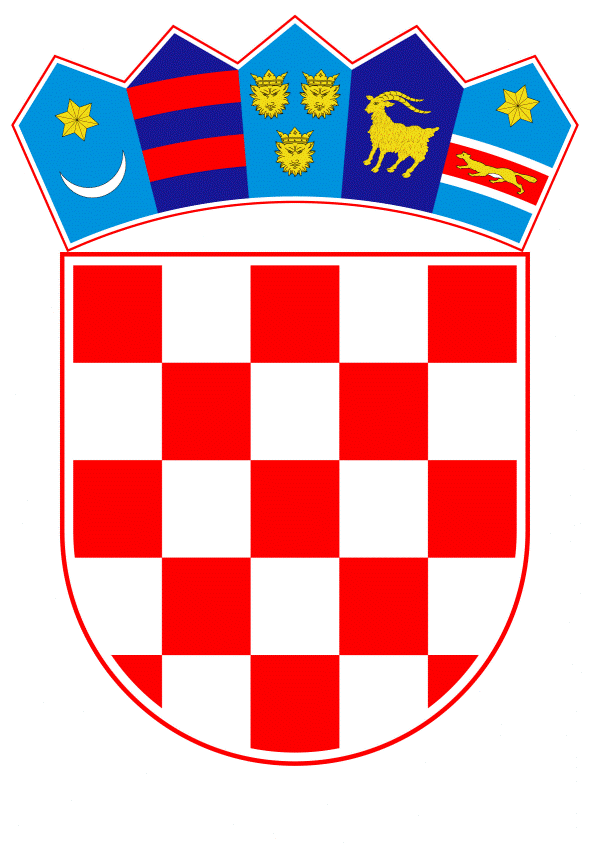 VLADA REPUBLIKE HRVATSKEZagreb, 4. travnja 2019.____________________________________________________________________________________________________________________________________________________PRIJEDLOG ZAKONA O IZMJENAMA I DOPUNAMA ZAKONA O GRADNJII.	USTAVNA OSNOVA DONOŠENJA ZAKONAUstavna osnova donošenja ovoga Zakona sadržana je u članku 2. stavku 4. podstavku 1. Ustava Republike Hrvatske (Narodne novine, broj 85/10 - pročišćeni tekst i 5/14 - odluka Ustavnog suda Republike Hrvatske).II.	OCJENA STANJA I OSNOVNA PITANJA KOJA SE TREBAJU UREDITI ZAKONOM TE POSLJEDICE KOJE ĆE DONOŠENJEM ZAKONA PROISTEĆI	Ocjena stanja	Zakon o gradnji (Narodne novine, broj 153/13 i 20/17) stupio je na snagu 1. siječnja 2014. godine. Tim Zakonom uređuje se projektiranje, građenje, uporaba i održavanje građevina te provedba upravnih i drugih postupaka s tim u vezi radi osiguranja zaštite i uređenja prostora u skladu s propisima koji uređuju prostorno uređenje te osiguranja temeljnih zahtjeva za građevinu i drugih uvjeta propisanih za građevine ovim Zakonom i propisima donesenim na temelju ovoga Zakona i posebnim propisima. Također, tim je Zakonom u pravni poredak Republike Hrvatske prenesena Direktiva 2010/31/EU Europskog parlamenta i Vijeća od 19. svibnja 2010. o energetskoj učinkovitosti zgrada (preinaka) (SL L 153, 18.6.2010.).Tijekom provedbe Zakona o gradnji uočeno je da pojedini instituti toga Zakona otežavaju, odnosno usporavaju mogućnost početka građenja i izdavanje uporabnih dozvola za gradnju građevina u Republici Hrvatskoj. Nadalje, Nacionalnom programom reformi za 2018. godinu i Nacionalnim programom reformi za 2019. godinu kojima su definirane mjere i aktivnosti koje će Republika Hrvatska provoditi u svrhu jačanja konkurentnosti gospodarstva i unapređenje poslovnog okruženja. Navedeni Nacionalni programi, između ostalog, sadrže Mjeru 1.3.6. Unaprjeđenje pružanja elektroničkih usluga i pristupa informacijama za građane i poslovne subjekte provedbom koje će se olakšati pristup uslugama koje pruža javna uprava uspostavom jedinstvenih upravnih mjesta kao fizičkih i digitalnih portala, jer će korisnicima na jednom mjestu biti dostupne informacije i usluge različitih tijela javne uprave i Mjeru 1.3.6.8. eDozvola - dogradnja informacijskog sustava prostornog uređenja za eKonferenciju kojom će se smanjiti administrativno opterećenje ulagača u nekretninski sektor, rasteretiti sudionike u graditeljskim poduhvatima i javnu upravu od neučinkovitih procedura i povećati transparentnost postupaka u području prostornog uređenja i gradnje. Provedba navedenih mjera rezultirati će pozitivnim učinkom na Doing Business metodologiju Svjetske banke i položaj Republike Hrvatske na ljestvici povoljnije poslovne klime i konkurentnosti gospodarstva. 	Slijedom navedenog, a radi otklanjanja spomenutih nedostatka i poboljšanja učinkovitosti provedbe Zakona o gradnji, potrebno je donošenje ovoga Zakona.Osnovna pitanja koja se trebaju urediti Zakonom	Predmetnim Zakonom trebaju se urediti slijedeća osnovna pitanja:− razvrstavanje građevina obzirom na zahtjevnost gradnje od zahtjevnijih prema manjezahtjevnijima− dopuštena odstupanja u građenju 	− izrada glavnog i drugih projekta u elektroničkom obliku te smanjivanje njegova sadržaja i troškova izrade 	− oslobađanje investitora od obveze pribavljanja posebnih uvjeta i uvjeta priključenja koji su uvjet za izdavanje građevinske dozvole	− smanjenje broja potvrda glavnog projekta koje je potrebno izdati u svrhu izdavanja građevinske dozvole	− postupak utvrđivanja posebnih uvjeta i uvjeta priključenja na način koji će osigurati njihovo brže utvrđivanje, odnosno utvrđivanje u propisanim rokovima i smanjenje troškova njihova utvrđivanja	− komunikacija između javnopravnih tijela koja utvrđuju posebne uvjete i uvjete priključenja, tijela koja izdaju građevinske dozvole, drugih javnopravnih tijela, projektanata, zainteresiranih osoba i javnosti elektroničkim putem, uspostavom elektroničke oglasne ploče	− izdavanje građevinske dozvole (olakšavanje izdavanja građevinskih dozvola u slučajevima u kojima nije donesen urbanistički plan uređenja, smanjenje obveza podnositelja zahtjeva, komunikacija elektroničkim putem) − izdavanje uporabne dozvole	− nadzor nad provedbom Zakona.Posljedice koje će donošenjem zakona proistećiDonošenjem predloženog Zakona će se pojednostaviti, ubrzati i olakšati postupak ishođenja građevinskih i uporabnih dozvola, te samo građenje, odnosno poboljšati će se učinkovitost provedbe Zakona o gradnji, a što će utjecati na povećanje isplativosti investiranja u građenje građevina različite namjene i time na povećanje broja investicija i zaposlenih u građevinarstvu, a što će dovesti do jačanja konkurentnosti i rezultirati pozitivnim učinkom na položaj Republike Hrvatske na Doing Business ljestvici.III.	OCJENA I IZVORI SREDSTAVA POTREBNIH ZA PROVEDBU ZAKONA Za provedbu ovoga Zakona nije potrebno osigurati dodatna sredstva u državnom proračunu Republike Hrvatske. IV.	OBRAZLOŽENJE PRIJEDLOGA ZA DONOŠENJE ZAKONA PO HITNOM POSTUPKUDonošenje ovoga Zakona predlaže se po hitnom postupku sukladno članku 204. Poslovnika Hrvatskoga sabora (Narodne novine, broj 81/13, 113/16, 69/17 i 29/18) iz osobito opravdanih razloga. Naime, radi provedbe ciljeva utvrđenih Nacionalnom programom reformi za 2018. godinu i Nacionalnim programom reformi za 2019. godinu, odnosno provedbe mjera i aktivnosti za jačanje konkurentnosti gospodarstva i unapređenje poslovnog okruženja i to osobito:- Mjere 1.3.6. Unaprjeđenje pružanja elektroničkih usluga i pristupa informacijama za građane i poslovne subjekte olakšati će se pristup uslugama koje pruža javna uprava uspostavom jedinstvenih upravnih mjesta kao fizičkih i digitalnih portala, jer će korisnicima na jednom mjestu biti dostupne informacije i usluge različitih tijela javne uprave i- Mjere 1.3.6.8. eDozvola - dogradnja informacijskog sustava prostornog uređenja za eKonferenciju kojom će se smanjiti administrativno opterećenje ulagača u nekretninski sektor, rasteretiti sudionike u graditeljskim poduhvatima i javnu upravu od neučinkovitih procedura i povećati transparentnost postupaka u području prostornog uređenja i gradnje.  Provedba spomenutih mjera rezultirati će pozitivnim učinkom na Doing Business metodologiju Svjetske banke i položaj Republike Hrvatske na ljestvici povoljnije poslovne klime i konkurentnosti gospodarstva. Ovim Zakonom planira se smanjene broja procedura i dana za ishođenje građevinske dozvole, uvodi se elektroničko potvrđivanje glavnog projekta i planira se smanjenje troškova za ishođenje građevinske dozvole. Slijedom izloženog, radi navedenih razloga ovaj zakon potrebno je donijeti po hitnom postupku.KONAČNI PRIJEDLOG ZAKONA O IZMJENAMA I DOPUNAMA ZAKONA O GRADNJIČlanak 1.	U Zakonu o gradnji (Narodne novine, br. 153/13 i 20/17) u članku 3. stavku 1. dodaje se novi podstavak 1. koji glasi:"1. elektronička oglasna ploča je internetska stranica za prikaz podataka koju uspostavlja Ministarstvo u sklopu elektroničkog programa eDozvola dostupnog na internetskoj adresi: "https://dozvola.mgipu.hr" (u daljnjem tekstu: eDozvola), a koja je stranica integrirana u internetske stranice županija i jedinica lokalne samouprave čija upravna tijela izdaju građevinske dozvole i druge akte na temelju ovoga Zakona te lokacijske dozvole i druge akte na temelju zakona kojim se uređuje prostorno uređenje".	Iza dosadašnjeg podstavka 1. koji postaje podstavak 2. dodaje se novi podstavak 3. koji glasi:"3. GML format je standardni otvoreni elektronički format zapisa za dostavu i razmjenu prostornih podataka unutar informacijskog sustava prostornog uređenja i njegovih modula".Dosadašnji podstavci 2., 3., 4., 5. i 6. postaju podstavci 4., 5., 6., 7. i 8.	U dosadašnjem podstavku 7. koji postaje podstavak 9. iza riječi: "posebnih uvjeta" dodaju se riječi: „i/ili uvjeta priključenja".	Dosadašnji podstavci 8., 9., 10., 11., 12., 13. i 14. postaju podstavci 10., 11., 12., 13., 14., 15. i 16.	Dosadašnji podstavak 15. koji postaje podstavak 17. mijenja se i glasi:"17. posebni uvjeti su uvjeti za građenje koje u slučaju propisanom posebnim propisom u svrhu provedbe tog propisa javnopravno tijelo utvrđuje na način propisan ovim Zakonom, odnosno posebnim zakonom kojim se uređuje prostorno uređenje, osim uvjeta priključenja, uvjeta koji se utvrđuju u postupku procjene utjecaja na okoliš, postupku ocjene o potrebi procjene utjecaja na okoliš i u postupku ocjene prihvatljivosti zahvata za ekološku mrežu".U dosadašnjem podstavku 16. koji postaje podstavak 18. riječi: "posebnim propisima i/ili" brišu se.	Dosadašnji podstavci 17., 18., 19., 20., 21., 22., 23., 24. i 25. postaju podstavci 19., 20., 21., 22., 23., 24., 25., 26. i 27.Dosadašnji podstavak 26. koji postaje podstavak 28. mijenja se i glasi:"28. uvjeti priključenja su uvjeti za građenje koje u slučaju propisanom posebnim propisom u svrhu provedbe tog propisa javnopravno tijelo utvrđuje na način propisan ovim Zakonom, odnosno zakonom kojim se uređuje prostorno uređenje, a kojim se uvjetima određuje tehnička mogućnost i tehnički uvjeti priključenja građevine za njezine potrebe na niskonaponsku električnu mrežu, građevine javne vodoopskrbe i odvodnje, odvodnju oborinskih voda, prometnu površinu, elektroničke komunikacijske građevine, građevine energetske infrastrukture ili na drugu infrastrukturnu građevinu".Dosadašnji podstavci 27. i 28. postaju podstavci 29. i 30.Članak 2.	Članak 4. mijenja se i glasi:"(1) Građevine i radovi na tim građevinama se s obzirom na zahtjevnost postupaka u vezi s gradnjom prema ovome Zakonu razvrstavaju u pet skupina, od zahtjevnijih prema manje zahtjevnima, kako slijedi:1. skupina – građevine koje se planiraju Državnim planom prostornog razvoja2.a skupina – građevine za koje se utvrđuju posebni uvjeti i provodi postupak procjene utjecaja zahvata na okoliš, postupak ocjene o potrebi procjene utjecaja na okoliš i/ili ocjene prihvatljivosti zahvata za ekološku mrežu2.b skupina – građevine za koje se utvrđuju posebni uvjeti, a ne provodi postupak donošenja rješenja o prihvatljivosti zahvata za okoliš, odnosno postupka ocjene o potrebi procjene utjecaja na okoliš i/ili ocjene prihvatljivosti zahvata za ekološku mrežu3.a skupina – građevine za koje se ne utvrđuju posebni uvjeti3.b skupina – zgrade stambene namjene čija građevinska (bruto) površina ne prelazi 400 m² i zgrade poljoprivredne namjene čija građevinska (bruto) površina ne prelazi 600 m², za koje se ne utvrđuju posebni uvjeti.(2) U slučaju ispunjavanja više uvjeta iz stavka 1. ovoga članka ili sumnje, pri utvrđivanju skupine za određenu građevinu primjenjuje se zahtjevnija skupina.".Članak 3.	U članku 6. stavku 1. iza riječi: "tijelima," dodaju se riječi: "drugim javnopravnim tijelima".Članak 4.	U članku 16. stavku 3. riječi: "odnosno od ministarstva nadležnog za socijalnu skrb za građevinu iz stavka 2. ovoga članka," brišu se.Članak 5.	U članku 19. stavku 1. ispred riječi: "Prilikom građenja" stavlja se oznaka stavka: "(1)".	Iza stavka 1. dodaje se stavak 2. koji glasi:"(2) Iznimno od stavka 1. ovoga članka prilikom građenja građevine dopušteno je odstupanje u odnosu na glavni projekt u pogledu vanjske mjere građevine do 0,30 metra, osim u pogledu odstupanja od obveznog građevinskog pravca i najmanje udaljenosti od međe, te prilikom građenja ili rekonstrukcije građevine upisane u Registar kulturnih dobara Republike Hrvatske ili građevine koja se nalazi u kulturno-povijesnoj cjelini upisanoj u taj Registar.".Članak 6.	U članku 50. stavak 2. mijenja se i glasi:"(2) Fizička osoba koja je investitor građevine iz 3.b skupine za svoje potrebe može sama izraditi arhitektonski, odnosno građevinski projekt kao dio glavnog projekta i obavljati stručni nadzor građenja ako ima završen diplomski sveučilišni ili preddiplomski sveučilišni studij ili preddiplomski stručni studij arhitektonske ili građevinske struke i ima položeni stručni ispit prema posebnom propisu.".Stavak 3. briše se.Članak 7.U članku 55. stavak 1. mijenja se i glasi:"(1) Izvođač imenuje inženjera gradilišta, odnosno voditelja radova u svojstvu osobe koja vodi građenje, odnosno pojedine radove. Inženjer gradilišta, odnosno voditelj radova odgovoran je izvođaču za provedbu obveza iz članka 54. ovoga Zakona.U stavku 3. iza riječi: "odgovoran je" dodaju se riječi: "glavnom izvođaču".Stavak 5. mijenja se i glasi:"(5) Za glavnog inženjera gradilišta, inženjera gradilišta, odnosno voditelja radova može se imenovati osoba koja za to ispunjava uvjete propisane zakonom kojim se uređuju poslovi i djelatnosti prostornog uređenja i gradnje.".Članak 8.	U članku 59. stavku 2. riječi: "zgrada 3. skupine" zamjenjuje se riječima: " zgrada 3.a i 3.b skupine".Članak 9.	Članak 66. mijenja se i glasi: "(1) Projekti, odnosno njihovi dijelovi izrađuju se kao elektronički zapis i potpisuju elektroničkim potpisom.(2) Projekti, odnosno njihovi dijelovi moraju biti izrađeni na način koji osigurava njihovu jedinstvenost s obzirom na građevinu za koju su izrađeni (ime projektanta, tvrtka osobe registrirane za poslove projektiranja, naziv građevine, ime ili tvrtka investitora, datum izrade i dr.).(3) Projekti, odnosno njihovi dijelovi izrađuju se tako da je onemogućena promjena njihova sadržaja, odnosno zamjena njihovih dijelova, osim u propisanom slučaju.(4) Obvezni podrobniji sadržaj i elemente projekta, način opremanja, uvjete promjene sadržaja, označavanja projekta, način i značenje ovjere projekta od strane odgovornih i službenih osoba, način razmjene elektroničkih zapisa, u skladu s posebnim propisima, te pravila za ispis projekata i ovjeru ispisa projekata, propisuje ministar pravilnikom.".Članak 10.	U članku 68. stavku 3. iza riječi: "posebnim uvjetima" stavlja se zarez i dodaju se riječi: "uvjetima priključenja".Članak 11.	U članku 69. stavku 2. podstavak 5. briše se.	Dosadašnji podstavci 6., 7., 8. i 9. postaju podstavci 5., 6., 7. i 8.Članak 12.Članak 70. mijenja se i glasi:"(1) Prva mapa glavnog projekta sadrži:	1. izjavu projektanta i glavnog projektanta da je glavni projekt izrađen u skladu s lokacijskom dozvolom i drugim propisima, uvjetima i pravilima iz članka 68. stavka 2. ovoga Zakona ako je izrađen za građenje građevine za koju se prema posebnom zakonu izdaje lokacijska dozvola	2. izjavu projektanta i glavnog projektanta da je glavni projekt izrađen u skladu s prostornim planom i drugim propisima, uvjetima i pravilima iz članka 68. stavka 3. ovoga Zakona ako je izrađen za građenje građevine za koju se prema posebnom zakonu ne izdaje lokacijska dozvola	3. prikaz svih primijenjenih mjera zaštite od požara u svim dijelovima glavnog projekta za građevinu razvrstanu u 1., 2.a ili 2.b skupinu građevina za koju se prema posebnom propisu utvrđuju posebni uvjeti zaštite od požara, a koji prikaz potpisuje glavni projektant4. druge dijelove propisane ovim Zakonom i pravilnikom iz članka 66. stavka 4. ovoga Zakona.(2) Prva mapa glavnog projekta za građevinsku dozvolu kojom se određuje oblik i veličina građevne čestice, odnosno obuhvat zahvata u prostoru te smještaj jedne ili više građevina na građevnoj čestici, odnosno obuhvatu zahvata u prostoru sadrži:	1. dijelove iz stavka 1. ovoga članka	2. geodetsku situaciju stvarnog stanja terena u položajnom i visinskom smislu koja je sastavni dio geodetskog elaborata	3. potvrdu katastarskog ureda da je geodetski elaborat iz podstavka 2. ovoga stavka predan na pregled i potvrđivanje	4. geodetsku situaciju građevne čestice, odnosno obuhvata zahvata u prostoru te smještaja jedne ili više građevina na toj čestici, odnosno tom obuhvatu u položajnom i visinskom smislu	5. popis koordinata lomnih točaka građevne čestice, odnosno obuhvata zahvata u prostoru te jedne ili više građevina na toj čestici, odnosno tom obuhvatu predan i izrađen u GML formatu i	6. potvrdu katastarskog ureda o rezervaciji broja nove građevne čestice ako se građevinskom dozvolom određuje novi oblik ili veličina građevne čestice.".Članak 13. Članak 71. mijenja se i glasi:"(1) Obuhvat zahvata u prostoru u kojemu se gradi građevina, ovisno o vrsti građevine, određuje se kao trasa, koridor, odnosno površina katastarskih čestica i/ili njezinih dijelova određen koordinatama lomnih točaka prikazanim u GML formatu.(2) Trasa je prostor određen građevinskom dozvolom unutar kojega se smješta linijska građevina.(3) Građevinskom dozvolom za građenje građevine za koju se prema posebnom zakonu izdaje lokacijska dozvola trasom se određuje smještaj građevine unutar koridora određenog lokacijskom dozvolom.(4) Građevine za koje se građevinskom dozvolom određuje građevna čestica i obuhvat zahvata u prostoru te način određivanja obuhvata zahvata u prostoru za određene vrste građevina propisuje ministar pravilnikom iz članka 66. stavka 4. ovoga Zakona.".Članak 14.	Članak 72. briše se.Članak 15.	U članku 74. stavku 3. podstavak 2. briše se.	Dosadašnji podstavak 3. postaje podstavak 2.Članak 16.	U članku 78. stavku 1. podstavak 4. briše se.	U stavku 2. iza riječi: "posebnim uvjetima" dodaju se riječi: "te na utvrđivanje posebnih uvjeta i izdavanja potvrde glavnog projekta".Članak 17.Naslov iznad članka 80. i članak 80. mijenjaju se i glase:"Obavijest o načinu provedbe Zakona i drugih propisaČlanak 80.(1) Projektant može u svrhu izrade glavnog projekta od upravnog tijela, odnosno Ministarstva zatražiti da ga obavijesti o načinu provedbe ovoga Zakona i propisa donesenih na temelju ovoga Zakona, a u svrhu izrade glavnog projekta za građenje građevine za koju se prema posebnom zakonu ne izdaje lokacijska dozvola može zatražiti i obavijest o načinu provedbe pojedinih odredbi prostornog plana.(2) Upravno tijelo, odnosno Ministarstvo dužno je na upit iz stavka 1. ovoga članka odgovoriti u roku od 15 dana od dana njegova zaprimanja.".Članak 18.	Naslov iznad članka 81. i članak 81. mijenjaju se i glase:"Posebni uvjeti i uvjeti priključenja za građenje građevine za koju se ne izdaje lokacijska dozvola i potvrda glavnog projektaČlanak 81.(1) U svrhu izrade glavnog projekta za građenje građevine za koju se prema posebnom zakonu ne izdaje lokacijska dozvola javnopravno tijelo određeno posebnim propisom po službenoj dužnosti utvrđuje posebne uvjete, odnosno uvjete priključenja u slučaju u kojem je to propisano posebnim propisom.(2) Utvrđivanje posebnih uvjeta i uvjeta priključenja traži projektant putem upravnog tijela, odnosno Ministarstva koje je nadležno za izdavanje građevinske dozvole za građevinu za čije se građenje izrađuje glavni projekt.(3) U traženju iz stavka 2. ovoga članka projektant navodi podatke koji su u smislu posebnog propisa potrebni za utvrđivanje posebnih uvjeta, odnosno uvjeta priključenja ili uz traženje prilaže opis i grafički prikaz građevine i/ili elaborat koji je prema posebnom zakonu uvjet za utvrđivanje posebnih uvjeta.(4) Opis i grafički prikaz građevine sadrži, odnosno prikazuje podatke koji su u smislu posebnog propisa potrebni za utvrđivanje posebnih uvjeta, odnosno uvjeta priključenja, a izrađuje ga projektant u elektroničkom obliku i potpisuje elektroničkim potpisom.".Članak 19.Članak 82. mijenja se i glasi:"(1) Upravno tijelo, odnosno Ministarstvo dužno je od javnopravnog tijela zatražiti utvrđivanje posebnih uvjeta, odnosno uvjeta priključenja u roku od osam dana od dana primitka urednog traženja projektanta. (2) Javnopravno tijelo od upravnog tijela, Ministarstva, odnosno druge osobe ne može u svrhu utvrđivanja posebnih uvjeta, odnosno uvjeta priključenja tražiti plaćanje predujma troškova, odnosno troškova utvrđivanja posebnih uvjeta, odnosno uvjeta priključenja niti dostavu, odnosno izradu drugih dokumenata ili elaborata, osim opisa i grafičkog prikaza građevine i elaborata iz članka 69. stavka 2. ovoga Zakona.(3) Javnopravno tijelo dužno je utvrditi posebne uvjete, odnosno uvjete priključenja ili postupak njihova utvrđivanja rješenjem obustaviti, te uvjete, odnosno rješenje dostaviti upravnom tijelu, odnosno Ministarstvu i projektantu u roku od 15 dana od dana primitka traženja, odnosno u roku od 30 dana ako su zatraženi posebni uvjeti, odnosno uvjeti priključenja za građevinu razvrstanu u 1. skupinu građevina.(4) Postupak utvrđivanja posebnih uvjeta, odnosno uvjeta priključenja se obustavlja ako njihovo utvrđivanje prema posebnim propisima nije moguće, odnosno ako ne postoji mogućnost priključenja.(5) Smatra se da posebnih uvjeta nema, odnosno da se građevina može priključiti na infrastrukturu ako javnopravno tijelo u roku iz stavka 3. ovoga članka upravnom tijelu, odnosno Ministarstvu i projektantu ne dostavi posebne uvjete, odnosno uvjete priključenja ili rješenje kojim se obustavlja postupak utvrđivanja posebnih uvjeta, odnosno uvjeta priključenja.(6) Upravno tijelo, odnosno Ministarstvo nakon što su utvrđeni svi propisani posebni uvjeti i uvjeti priključenja, odnosno nakon što je postupak utvrđivanja istih pravomoćno obustavljen, o tome obavještava projektanta.".Članak 20.Članak 83. mijenja se i glasi:"Odredbe članaka 81. i 82. ovoga Zakona na odgovarajući se način primjenjuju i na utvrđivanje posebnih uvjeta i uvjeta priključenja za izradu glavnog projekta za građenje, odnosno izvođenje jednostavnih i drugih građevina i radova određenih pravilnikom iz članka 128. stavka 1. ovoga Zakona.".Članak 21.	Članak 84. mijenja se i glasi:"(1) Posebni uvjeti i uvjeti priključenja u skladu s kojima je izrađeni glavni projekt koji je sastavni dio građevinske dozvole prestaju važiti s danom prestanka važenja građevinske dozvole.(2) Posebni uvjeti i uvjeti priključenja utvrđeni u svrhu izrade glavnog projekta za građenje građevine za koju se prema posebnom zakonu ne izdaje lokacijska dozvola mogu se koristiti za izradu idejnog projekta potrebnog za izdavanje lokacijske dozvole.".Članak 22.Članak 85. mijenja se i glasi:"Traženje utvrđivanja posebnih uvjeta ili uvjeta priključenja od strane upravnog tijela, odnosno Ministarstva, njihovo utvrđivanje od strane javnopravnog tijela ili dobivanje obavijesti iz članka 82. stavka 6. ovoga Zakona, ne znači da je građevina za koju je utvrđivanje tih uvjeta zatraženo ili za koju su isti utvrđeni u skladu s prostornim planom.".Članak 23.Iznad članka 86. stavlja se naslov koji glasi:"Potvrda glavnog projekta".	Članak 86. mijenja se i glasi:"(1) U svrhu utvrđivanja usklađenosti glavnog projekta s posebnim uvjetima, odnosno posebnim uvjetima određenim lokacijskom dozvolom javnopravno tijelo određeno posebnim propisom na traženje upravnog tijela, odnosno Ministarstva po službenoj dužnosti u postupku izdavanja građevinske dozvole izdaje potvrdu glavnog projekta koji je izrađen u skladu s posebnim uvjetima, odnosno posebnim uvjetima određenim lokacijskom dozvolom, ako ovim Zakonom nije propisano drukčije.(2) Upravno tijelo, odnosno Ministarstvo dužno je zatražiti izdavanje potvrde glavnog projekta u roku od osam dana od dana zaprimanja urednog zahtjeva za izdavanje građevinske dozvole.(3) Javnopravno tijelo od upravnog tijela, Ministarstva, odnosno druge osobe ne može u svrhu izdavanja potvrde glavnog projekta tražiti plaćanje predujma troškova, odnosno troškova izdavanja te potvrde niti dostavu, odnosno izradu drugih dokumenata ili elaborata, osim glavnog projekta.(4) Javnopravno tijelo dužno je izdati potvrdu glavnog projekta ili postupak njezina izdavanja rješenjem obustaviti te potvrdu, odnosno rješenje dostaviti upravnom tijelu, odnosno Ministarstvu, projektantu i investitoru u roku od 15 dana od dana primitka traženja upravnog tijela, odnosno Ministarstva, odnosno u roku od 30 dana ako je zatražena potvrda glavnog projekta za građevinu razvrstanu u 1. skupinu građevina.(5) Smatra se da je glavni projekt izrađen u skladu s posebnim uvjetima, odnosno posebnim uvjetima određenim lokacijskom dozvolom i da je javnopravno tijelo izdalo potvrdu glavnog projekta ako javnopravno tijelo upravnom tijelu, odnosno Ministarstvu, projektantu i investitoru ne dostavi potvrdu glavnog projekta ili rješenje o obustavi postupka izdavanja potvrde glavnog projekta u roku iz stavka 4. ovoga članka.".Članak 24.	Članak 87. mijenja se i glasi:"(1) U svrhu utvrđivanja usklađenosti glavnog projekta s posebnim uvjetima u slučaju iz članka 106.a stavka 3. ovoga Zakona, te za građenje, odnosno izvođenje jednostavnih i drugih građevina i radova određenih pravilnikom iz članka 128. stavka 1. ovoga Zakona, javnopravno tijelo određeno posebnim propisom po službenoj dužnosti izdaje potvrdu glavnog projekta u slučaju u kojem je to propisano posebnim propisom.(2) Izdavanje potvrde glavnog projekta traži projektant putem upravnog tijela, odnosno Ministarstva putem kojega je tražio utvrđivanje posebnih uvjeta.(3) Uz traženje iz stavka 2. ovoga članka projektant prilaže glavni projekt u elektroničkom obliku.(4) Upravno tijelo, odnosno Ministarstvo dužno je zatražiti izdavanje potvrde glavnog projekta u roku od osam dana od dana zaprimanja urednog traženja projektanta.(5) Odredbe članaka 86. stavaka 3., 4. i 5. ovoga Zakona na odgovarajući se način primjenjuju i na izdavanje potvrde glavnog projekta iz stavka 1. ovoga članka.".Članak 25.Naslov iznad članka 88. briše se, a članak 88. mijenja se i glasi:"Traženje izdavanja potvrde glavnog projekta od strane upravnog tijela, odnosno Ministarstva ili njezino izdavanje od strane javnopravnog tijela, ne znači da je građevina za koju je izdavanja te potvrde zatraženo ili za koju je ista izdana u skladu s prostornim planom.".Članak 26.Iznad članka 89. stavlja se naslov koji glasi:"Potvrda glavnog projekta o usklađenosti s rješenjem o prihvatljivosti zahvata za okoliš, odnosno rješenjem o ocjeni potrebe procjene utjecaja na okoliš".	Članak 89. mijenja se i glasi:"(1) U svrhu utvrđivanja usklađenosti glavnog projekta s rješenjem o prihvatljivosti zahvata za okoliš, odnosno rješenjem o ocjeni potrebe procjene utjecaja na okoliš koje sadrži mjere zaštite okoliša i/ili program praćenja stanja okoliša, ako se radi o zahvatu u prostoru za koji se prema posebnim propisima provodi postupak procjene utjecaja zahvata na okoliš, postupak ocjene o potrebi procjene utjecaja na okoliš i/ili ocjene prihvatljivosti zahvata za ekološku mrežu, javnopravno tijelo koje je donijelo rješenje izdaje potvrdu glavnog projekta.(2) Na izdavanje potvrde iz stavka 1. ovoga članka na odgovarajući način se primjenjuju odredbe članaka 86., 90. stavaka 2., 3. i 4., 91. i 92. ovoga Zakona.".Članak 27.Iznad članka 90. stavlja se naslov koji glasi:"Žalba, odnosno tužba protiv rješenja o obustavi postupka utvrđivanja posebnih uvjeta i uvjeta priključenja te izdavanja potvrde glavnog projekta".Članak 90. mijenja se i glasi: "(1) Na rješenje javnopravnog tijela o obustavi postupka utvrđivanja posebnih uvjeta, odnosno uvjeta priključenja projektant ima pravo žalbe, odnosno pravo pokretanja upravnog spora ako je rješenje donijelo središnje tijelo državne uprave.(2) Na rješenje javnopravnog tijela o obustavi postupka izdavanja potvrde glavnog projekta projektant i investitor imaju pravo žalbe, odnosno pravo pokretanja upravnog spora ako je rješenje donijelo središnje tijelo državne uprave.(3) O žalbi iz stavaka 1. i 2. ovoga članka odlučuje javnopravno tijelo koje je prema posebnom zakonu nadležno za odlučivanje o žalbama protiv akata javnopravnog tijela.(4) Rješenje o žalbi izjavljenoj protiv rješenja iz stavaka 1. i 2. ovoga članka tijelo nadležno za odlučivanje o žalbi dužno je donijeti u roku od 30 dana od dana predaje žalbe.".Članak 28.	Članak 91. mijenja se i glasi:"(1) Dokaz o izjavljivanju žalbe, odnosno pokretanju upravnog spora protiv rješenja o obustavi postupka izdavanja potvrde glavnog projekta projektant, odnosno investitor je u roku od 15 dana od dana primitka rješenja dužan dostaviti upravnom tijelu, odnosno Ministarstvu koje u tom slučaju postupak izdavanja građevinske dozvole prekida do donošenja odluke o žalbi, odnosno tužbi.(2) Ako projektant, odnosno investitor ne postupi u skladu sa stavkom 1. ovoga članka ili protiv rješenja o obustavi postupka izdavanja potvrde glavnog projekta ne izjavi žalbu, odnosno ne pokrene upravni spor, zahtjev za izdavanje građevinske dozvole se odbija.(3) Tijelo nadležno za odlučivanje o žalbi i sud dužni su upravnom tijelu, odnosno Ministarstvu radi znanja dostaviti odluku o žalbi, odnosno tužbi protiv rješenja o obustavi postupka utvrđivanja posebnih uvjeta, uvjeta priključenja i rješenja o obustavi postupka izdavanja potvrde glavnog projekta.".Članak 29.Iznad članka 92. stavlja se naslov koji glasi:"Komunikacija u postupcima utvrđivanja posebnih uvjeta i uvjeta priključenja te izdavanja potvrda glavnog projekta".	Članak 92. mijenja se i glasi:"(1) Upravno tijelo, Ministarstvo, drugo javnopravno tijelo i projektant u postupcima utvrđivanja posebnih uvjeta i uvjeta priključenja te izdavanja potvrda glavnog projekta međusobno komuniciraju elektroničkim putem primjenom elektroničkog programa eDozvola.	(2) Posebni uvjeti, uvjeti priključenja i potvrda glavnog projekta utvrđuju, odnosno izdaju se kao elektroničke isprave.".Članak 30.	Članak 93. briše se.Članak 31.	U članku 94. iza stavka 4. dodaje se stavak 5. koji glasi:"(5) Pisano izvješće i ovjera projekta iz stavka 2. ovoga članka izrađuju se kao elektronički zapis i potpisuju elektroničkim potpisom.".Članak 32.U članku 97. iza stavka 3. dodaje se stavak 4. koji glasi:"(4) Pisano izvješće i ovjera projekta iz stavka 2. ovoga članka izrađuju se kao elektronički zapis i potpisuju elektroničkim potpisom.".Članak 33.	U članku 101. stavcima 1., 2. i 3.  riječi: "2. i 3. skupine" zamjenjuju se riječima: "2.a, 2.b, 3.a i 3.b skupine".Članak 34.	U članku 105. stavku 1. riječi: "i ovlaštenog inženjera koji su u svojstvu glavnog projektanta, projektanta arhitektonskog projekta i projektanta geodetskog projekta izradili" zamjenjuju se riječima: "koji je u svojstvu projektanta arhitektonskog projekta ili glavnog projektanta izradio".Članak 35.	Iza članka 107. dodaje se članak 107.a koji glasi:"Članak 107.a	(1) Javnost i zainteresirana javnost obavještava se za građevinu razvrstanu u 2.a skupinu građevina putem elektroničke oglasne ploče o podnesenom zahtjevu za izdavanje građevinske dozvole, sadržaju tog zahtjeva, podnesenim dokumentima uz taj zahtjev, izdanim potvrdama glavnog projekta i o izdanoj građevinskoj dozvoli za građenje te građevine.	(2) Građevinska dozvola za građenje građevine iz stavka 1. ovoga članka objavljuje se radi upoznavanja javnosti i zainteresirane javnosti na elektroničkoj oglasnoj ploči najmanje 30 dana.".Članak 36.	Članak 108. mijenja se i glasi:"(1) Zahtjev za izdavanje građevinske dozvole podnosi investitor.(2) Zahtjevu za izdavanje građevinske dozvole za koju se prema posebnom zakonu ne izdaje lokacijska dozvola investitor prilaže:1. glavni projekt u elektroničkom obliku2. ispis glavnog projekta ovjeren od projektanata i glavnog projektanta ako je u njegovoj izradi sudjelovalo više projektanata3. pisano izvješće o kontroli glavnog projekta, ako je kontrola propisana4. potvrdu o nostrifikaciji glavnog projekta, ako je projekt izrađen prema stranim propisima5. dokaz pravnog interesa za izdavanje građevinske dozvole 6. dokaz da može biti investitor (koncesija, suglasnost ili drugi akt propisan posebnim propisom) ako se radi o građevini za koju je posebnim zakonom propisano tko može biti investitor i7. dokaz da je vlasnik građevinskog zemljišta ispunio svoju dužnost prijenosa dijela zemljišta u vlasništvo jedinice lokalne samouprave, odnosno dužnosti sklapanja ugovora o osnivanju služnosti provoza i/ili prolaza, propisane posebnim zakonom kojim se uređuje prostorno uređenje, ako takva dužnost postoji.(3) Zahtjevu za izdavanje građevinske dozvole za građevinu za koju se prema posebnom zakonu izdaje lokacijska dozvola, investitor uz dokumente iz stavka 2. ovoga članka, prilaže:1. lokacijsku dozvolu i2. parcelacijski elaborat koji je ovjerilo tijelo nadležno za državnu izmjeru i katastar nekretnina i potvrdilo Ministarstvo, odnosno upravno tijelo koje je izdalo lokacijsku dozvolu za građevinu za koju je lokacijskom dozvolom određeno formiranje građevne čestice ili je lokacijskom dozvolom određen obuhvat zahvata u prostoru unutar kojeg se formira građevna čestica u skladu s lokacijskom dozvolom, izrađen u elektroničkom obliku ovjeren elektroničkim potpisom.(4) Zahtjevu za izdavanje građevinske dozvole za zgradu koja mora ispuniti zahtjeve energetske učinkovitosti prilaže se elaborat alternativnih sustava opskrbe energijom.	(5) Dokumentacija iz stavka 2. podstavaka 1., 3., 4., 5., 6. i 7. ovoga članka može se podnijeti u elektroničkom obliku i elektroničkim putem.".Članak 37.U članku 109. stavku 4. iza riječi: "stječe pravo građenja" stavlja se zarez i dodaju se riječi: "ili drugi akt određen posebnim zakonom, a jedinica lokalne samouprave svoj pravni interes za građenje infrastrukture i jednostavnih građevina na pomorskom dobru dokazuje planom upravljanja pomorskim dobrom za tekuću godinu ili drugim aktom određenim posebnim zakonom".Članak 38.	U članku 110. stavci 1. i 2. mijenjaju se i glase:"(1) Tijelo graditeljstva dužno je izdati građevinsku dozvolu za građevinu za koju se prema posebnom zakonu ne izdaje lokacijska dozvola nakon što u provedenom postupku utvrdi da:1. su uz zahtjev priloženi svi propisani dokumenti2. su utvrđeni svi propisani posebni uvjeti i uvjeti priključenja3. su izdane sve propisane potvrde glavnog projekta4. je glavni projekt u pogledu lokacijskih uvjeta izrađen u skladu s uvjetima za provedbu zahvata u prostoru propisanim prostornim planom5. je glavni projekt izradila ovlaštena osoba6. je glavni projekt propisno označen i da je izrađen tako da je onemogućena neovlaštena promjena njegova sadržaja, odnosno zamjena njegovih dijelova7. je donesen urbanistički plan uređenja, ako se dozvola izdaje na području za koje je posebnim zakonom propisana obveza njegova donošenja.(2) Stavak 1. podstavak 7. ovoga članka ne odnosi se na izdavanje građevinske dozvole za:1. rekonstrukciju postojeće građevine2. građenje nove građevine na mjestu ili u neposrednoj blizini mjesta prethodno uklonjene postojeće građevine unutar iste građevne čestice, kojom se bitno ne mijenja namjena, izgled, veličina i utjecaj na okoliš dotadašnje građevine3. građenje nove zgrade koja ima pristup na prometnu površinu, te mogućnost rješavanja odvodnje otpadnih voda prema mjesnim prilikama određenim prostornim planom.".	Stavak 3. briše se.	Dosadašnji stavci 4. i 5. postaju stavci 3. i 4.Članak 39.	U članku 111. podstavak 5. mijenja se i glasi:"5. je glavni projekt propisno označen i da je izrađen tako da je onemogućena neovlaštena promjena njegova sadržaja, odnosno zamjena njegovih dijelova.".Članak 40.	U članku 116. stavku 1. riječi: "njegovim mrežnim stranicama, a upravno tijelo poziv izlaže i na nekretnini za koju se izdaje građevinska dozvola" zamjenjuju se riječima: "elektroničkoj oglasnoj ploči".Članak 41.	U članku 117. stavku 2. briše se zarez i riječi: "odnosno izlaže".	Stavak 3. briše se.Članak 42.	U članku 120. stavku 1. podstavku 3. iza riječi: "ploči tijela graditeljstva" dodaju se riječi: "i na elektroničkoj oglasnoj ploči".	Stavak 3. mijenja se i glasi: "(3) Građevinska dozvola dostavlja se putem elektroničke oglasne ploče katastarskom uredu, jedinici lokalne samouprave na čijem se području namjerava graditi građevina i "Hrvatskim vodama", s glavnim projektom.".	Stavak 4. briše se.Članak 43.	Naslov iznad članak 122. i članak 122. brišu se.Članak 44.	U članku 123. iza stavka 2. dodaje se novi stavak 3. koji glasi:"(3) Rok iz stavka 1. ovoga članka ne teče za vrijeme trajanja postupka izvlaštenja ili odlučivanja o prijedlogu za donošenje odluke o služnosti ili pravu građenja na zemljištu u vlasništvu Republike Hrvatske.".	Dosadašnji stavak 3. postaje stavak 4.Članak 45.	U članku 124. stavku 1. podstavku 2. riječi: "zgrada 2." zamjenjuju se riječima: "zgrada 2.a i 2.b".	U podstavku 3. riječi: "zgrada 3." zamjenjuju se riječima: "zgrada 3.a i 3.b".Članak 46.	U članku 126. stavku 3. iza riječi: "posebni uvjeti" dodaju se riječi: "i uvjeti priključenja".Članak 47.	U članku 128. stavku 5. podstavku 2. briše se točka na kraju rečenice.	Iza podstavka 2. dodaju se podstavci 3. i 4. koji glase:	"3. građevnoj čestici postojeće zgrade za potrebe te zgrade radi izgradnje cisterne za vodu i septičke jame zapremine do 27 m³, te sustava sunčanih kolektora, odnosno fotonaponskih modula u svrhu proizvodnje toplinske, odnosno električne energije bez mogućnosti predaje u mrežu, osim u nacionalnom parku i parku prirode4. na postojećoj zgradi ili građevnoj čestici postojeće zgrade kojima se ugrađuje, odnosno gradi dizalo.".Članak 48.	Članak 131. mijenja se i glasi:"(1) Investitor je dužan tijelu graditeljstva, najkasnije u roku od osam dana prije početka građenja, odnosno nastavka radova pisano prijaviti početak građenja.(2) U prijavi početka građenja građevine koja se gradi na temelju građevinske dozvole investitor je dužan navesti klasu, urudžbeni broj i datum izdavanja građevinske dozvole, izvođača i nadzornog inženjera te uz prijavu priložiti dokaz da je u katastru formirana građevna čestica, ako se gradi građevina za koju se određuje građevna čestica.(3) Iznimno od stavka 2. ovoga članka, u prijavi početka građenja građevine za koju se lokacijskom dozvolom određuje obuhvat zahvata u prostoru unutar kojega se parcelacijskim elaboratom formira građevna čestica investitor ne prilaže dokaz da je u katastru formirana građevna čestica.(4) U prijavi početka građenja građevine koja se gradi bez građevinske dozvole na temelju glavnog projekta investitor je dužan navesti izvođača i nadzornog inženjera, te uz prijavu priložiti glavni projekt u elektroničkom obliku s propisanim potvrdama.(5) Investitor u prijavi iz stavka 1. ovoga članka može navesti podatke propisane propisima o zaštiti na radu koji se prema tim propisima navode u prijavi gradilišta.(6) Tijelo graditeljstva dužno je u roku od pet dana od primitka prijave početka građenja o tome putem elektroničke oglasne ploče obavijestiti Ministarstvo unutarnjih poslova, građevinsku inspekciju i inspekciju rada te im tim putem omogućiti uvid u građevinsku dozvolu, glavni projekt i dokaz da je u katastru formirana građevna čestica, ako se gradi građevina za koju se određuje građevna čestica.(7) Prije početka građenja investitor je dužan osigurati provedbu iskolčenja građevine.".Članak 49.	U članku 135. stavku 1. podstavku 10. briše se zarez i riječi: "ako isti nije sastavni dio glavnog projekta, odnosno idejnog projekta".Članak 50.	U članku 136. stavak 2. mijenja se i glasi:"(2) Stavak 1. ovoga članka ne odnosi se na građevine i radove za koje je to određeno pravilnikom iz članka 128. stavka 1. ovoga Zakona."Članak 51.U članku 137. stavak 2. mijenja se i glasi:"(2) Zahtjevu za izdavanje uporabne dozvole investitor, odnosno vlasnik građevine prilaže:1. fotokopiju građevinske dozvole, odnosno primjerak glavnog projekta za građevinu koja se može graditi ili radove koji se mogu izvoditi bez građevinske dozvole na temelju glavnog projekta2. podatke o sudionicima u gradnji3. pisanu izjavu izvođača o izvedenim radovima i uvjetima održavanja građevine4. završno izvješće nadzornog inženjera o izvedbi građevine5. izjavu ovlaštenog inženjera geodezije da je građevina smještena na građevnoj čestici, odnosno unutar obuhvata zahvata u prostoru u skladu s građevinskom dozvolom, odnosno glavnim projektom6. geodetski snimak izvedenog stanja građevine ili geodetski elaborat i/ili drugi akt određen posebnim propisima na temelju kojega se u katastru, odnosno katastru infrastrukture i zemljišnoj knjizi evidentiraju zgrade, druge građevine, odnosno način korištenja zemljišta s podacima o lomnim točkama građevine, građevne čestice, odnosno obuhvata zahvata u prostoru prikazane u GML formatu u elektroničkom obliku7. dokaz da je u katastru formirana građevna čestica, ako se radi o građevini za koju se lokacijskom dozvolom određuje obuhvat zahvata u prostoru unutar kojega se parcelacijskim elaboratom formira građevna čestica, osim za izdavanje privremene uporabne dozvole iz članka 145. stavka 1. podstavka 2. ovoga Zakona i8. energetski certifikat zgrade, ako se zahtjev podnosi za zgradu koja mora ispunjavati zahtjeve energetske učinkovitosti.".Iza stavka 2. dodaje se stavak 3. koji glasi:"(3) Geodetski snimak izvedenog stanja građevine je prikaz lomnih točaka građevine, građevne čestice, odnosno obuhvata zahvata u prostoru u GML formatu na katastarskom planu izrađen u elektroničkom obliku po ovlaštenom inženjeru geodezije.".Članak 52.U članku 139. stavak 2. mijenja se i glasi:"(2) Investitor, odnosno vlasnik građevine dužan je omogućiti provedbu tehničkog pregleda, na tehničkom pregledu osigurati prisustvo svih sudionika u gradnji i na tehničkom pregledu dati na uvid dokumentaciju iz članka 135. stavka 1. ovoga Zakona, a po potrebi i drugu propisanu dokumentaciju.".Članak 53.U članku 140. stavku 2. riječi: "sudionici u gradnji" zamjenjuju se riječima: "investitor", a riječi: "idejnog ili" brišu se.	Stavak 3. mijenja se i glasi:"(3) Iznimno od stavka 2. ovoga članka, na tehnički pregled građevine 3.a i 3.b skupine, te građevine izgrađene, odnosno radova izvedenih bez građevinske dozvole na temelju glavnog projekta poziva se investitor.".	Iza stavka 4. dodaje se stavak 5. koji glasi:"(5) Pozive na tehnički pregled tijelo graditeljstva javnopravnim tijelima iz stavka 2. ovoga članka dostavlja putem elektroničke oglasne ploče.".Članak 54.	U članku 144. stavak 2. mijenja se i glasi:"(2) Uporabna dozvola za građevinu izgrađenu, odnosno radove izvedene bez građevinske dozvole na temelju glavnog projekta izdaje se u roku od osam dana od dana obavljenoga tehničkog pregleda ako se utvrdi da:1. je uz zahtjev za njezino izdavanje priložena propisana dokumentacija2. je građevina izgrađena u skladu s glavnim projektom u pogledu ispunjavanja temeljnih zahtjeva za građevinu, lokacijskih uvjeta i drugih uvjeta određenih glavnim projektom i3. građevina svojom namjenom, smještajem i vanjskim mjerama svih nadzemnih i podzemnih dijelova nije protivna prostornom planu u vrijeme izrade glavnog projekta.".Članak 55.U članku 148. stavak 1. mijenja  se i glasi:"Tijelo graditeljstva dostavlja katastarskom uredu izvršnu uporabnu dozvolu te geodetski snimak, geodetski elaborat i/ili drugi akt iz članka 137. stavka 6. ovoga Zakona putem elektroničke oglasne ploče.".	Stavak 2. briše se.	Dosadašnji stavak 3. postaje stavak 2.Članak 56.	Članak 148.a mijenja se i glasi:"(1) Podnositelj zahtjeva za evidentiranje zgrade, druge građevine, odnosno načina korištenja zemljišta u katastru, odnosno katastru infrastrukture može uz svoj zahtjev priložiti uporabnu dozvolu.(2) Katastarski ured, zajedno s dokumentima propisanim posebnim propisima za upis građevine u zemljišnu knjigu, po službenoj dužnosti dostavlja nadležnom sudu obavijest da je za evidentiranje građevine u katastru priložena uporabna dozvola te navodi tijelo koje je dozvolu izdalo, njezine oznake i datum izdavanja. Ako uporabna dozvola nije priložena, katastarski ured nadležnom sudu po službenoj dužnosti dostavlja obavijest da dozvola nije priložena.".Članak 57.	U članku 154. stavak 2. mijenja se i glasi:"(2) Tijelo graditeljstva dužno je u roku od pet dana od primitka prijave radova na uklanjanju građevine o tome putem elektroničke oglasne ploče obavijestiti Ministarstvo unutarnjih poslova, građevinsku inspekciju i inspekciju rada.".Članak 58.	U članku 156. stavku 1. riječi: "ovlaštenih osoba," brišu se.	Stavak 2. mijenja se i glasi:"(2) Nadzor iz stavka 1. ovoga članka provodi se u skladu s naputkom iz članka 6. stavka 1. ovoga Zakona.".Članak 59.	U članku 162. stavku 5. riječi: "3. skupine" zamjenjuju se riječima: "3.a i 3.b skupine".Članak 60.U članku 163. podstavku 3. riječi: "stavak 2." zamjenjuju se riječima: "stavak 3.".PRIJELAZNE I ZAVRŠNE ODREDBE Članak 61.Postupci započeti po Zakonu o gradnji (Narodne novine, br. 153/13 i 20/17) do dana stupanja na snagu ovoga Zakona dovršit će se po tom Zakonu.	Građenje građevine započeto na temelju građevinske dozvole izdane na temelju Zakona o gradnji (Narodne novine, br. 153/13 i 20/17) dovršit će se po tom Zakonu.Članak 62.	Uporabna dozvola za građevinu izgrađenu na temelju građevinske dozvole izdane na temelju Zakonu o gradnji (Narodne novine, br. 153/13 i 20/17) izdaje se po tom Zakonu.	Uporabna dozvola za građevinu izgrađenu na temelju glavnog projekta izrađenog na temelju Zakonu o gradnji (Narodne novine, br. 153/13 i 20/17) koja nije izdana do dana stupanja na snagu ovoga Zakona izdaje se po tom Zakonu.Članak 63.Uporabnu dozvolu za građevinu izgrađenu na temelju građevinske dozvole izdane na temelju Zakona o izgradnji objekata (Narodne novine, br. 51/81, 12/82, 47/86, 54/86 – pročišćeni tekst, 18/87, 42/88, 29/89 i 33/89), Zakona o građenju (Narodne novine, br. 77/92, 82/92 – ispravak, 26/93 i 33/95), Zakona o gradnji (Narodne novine, br. 52/99, 75/99, 117/01 i 47/03), Zakona o gradnji ("Narodne novine", br. 175/03 i 100/04) i Zakona o prostornom uređenju i gradnji (Narodne novine, br. 76/07., 38/09., 55/11., 90/11., 50/12. i 55/12.) izdaje tijelo graditeljstva, koje je izdalo građevinsku dozvolu. Članak 64.Županije, veliki gradovi i gradovi čija upravna tijela obavljaju upravne poslove prostornog uređenja i gradnje dužni su osigurati tehničke uvjete za pristupanje upravnog tijela i drugih javnopravnih tijela koja sudjeluju u postupcima utvrđivanja posebnih uvjeta i uvjeta priključenja te izdavanja potvrda glavnog projekta programu eDozvola, uključujući i pristup elektroničkoj oglasnoj ploči u roku od dvije godine od dana stupanja na snagu ovoga Zakona, odnosno uspostave servisa eDozvole od strane Ministarstva.Iznimno od članka 29. ovoga Zakona kojom se mijenja članak 90. Zakona o gradnji (Narodne novine, br. 153/13 i 20/17) upravno tijelo, drugo javnopravno tijelo i projektant u županiji, velikom gradu ili gradu koji nije osigurao uvjete iz stavka 1. ovoga članka u postupcima utvrđivanja posebnih uvjeta i uvjeta priključenja te izdavanja potvrda glavnog projekta međusobno komuniciraju pisano putem pošte do osiguranja tih uvjeta. Posebni uvjeti, uvjeti priključenja i potvrda glavnog projekta u tim slučajevima utvrđuju, odnosno izdaju se u analognom obliku.	Županija, veliki grad i grad u kojima nisu osigurani uvjeti iz stavka 1. ovoga članka i u kojima se u postupcima utvrđivanja posebnih uvjeta i uvjeta priključenja te izdavanja potvrda glavnog projekta komunicira na način propisan odredbom stavka 2. ovoga članka, određuju se naputkom iz članka 6. stavka 1. Zakona o gradnji (Narodne novine, br. 153/13 i 20/17) i ovoga Zakona. 	Odredbe ovoga članka na odgovarajući se način odnose i na postupke i komunikaciju koji se vode na temelju propisa kojima se uređuje prostorno uređenje.Članak 65.Ministar će naputak iz članka 6. stavka 1. Zakona o gradnji (Narodne novine, br. 153/13 i 20/17) uskladiti s ovim Zakonom u roku od 90 dana od dana stupanja na snagu ovoga Zakona.Ministar će pravilnik iz članka 66. stavka 4. Zakona o gradnji (Narodne novine, br. 153/13 i 20/17) uskladiti s ovim Zakonom u roku od 90 dana od dana stupanja na snagu ovoga Zakona.Članak 66.Ovaj Zakon stupa na snagu osmog dana od dana objave u Narodnim novinama.O B R A Z L O Ž E NJ EUz članak 1.Odredbama ovoga članka dopunjuju se i mijenjaju odredbe Zakona o gradnji kojom se uređuju pojmovi na način da se dodaju novi pojmovi: elektronička oglasna ploča, GML format, uvjeti priključenja“ te se propisuje nova numerička oznaka podstavaka. U podstavku 7. koji postaje podstavak 9. iza riječi: "posebnih uvjeta" dodaju se riječi: „i/ili uvjeta priključenja", te se u dosadašnjem podstavku 16. koji postaje podstavak 18. riječi: "posebnim propisima i/ili" brišu. Dosadašnji, pak, podstavak 15. koji postaje podstavak 17. mijenja se tako da glasi: "17. posebni uvjeti su uvjeti za građenje koje u slučaju propisanom posebnim propisom u svrhu provedbe tog propisa javnopravno tijelo utvrđuje na način propisan ovim Zakonom, odnosno posebnim zakonom kojim se uređuje prostorno uređenje, osim uvjeta priključenja, uvjeta koji se utvrđuju u postupku procjene utjecaja na okoliš, postupku ocjene o potrebi procjene utjecaja na okoliš i u postupku ocjene prihvatljivosti zahvata za ekološku mrežu".Uz članak 2.Odredbom ovoga članka mijenja se članak 4. važećeg zakona na način da se propisuje razvrstavanje građevina s tri skupine građevina na pet skupina građevina i to na način da se građevine i radovi na tim građevinama  razvrstavaju s obzirom na zahtjevnost postupaka u vezi s gradnjom s time da u slučaju ispunjavanja više uvjeta ili sumnje, pri utvrđivanju skupine za određenu građevinu primjenjuje se zahtjevnija skupina. Uz članak 3.Odredbom ovoga članka u članku 6. stavku 1. važećeg zakona iza riječi: "tijelima," dodaju se riječi: " drugim javnopravnim tijelima".Uz članak 4.Odredbom ovoga članka u članku 16. stavka 3. važećeg zakona brišu se riječi:“ odnosno od  ministarstva nadležnog za socijalnu skrb za građevinu iz stavka 2. ovoga članka,“. Uz članak 5.Odredbom stavka 1. ovoga članka u članku 19. važećeg zakona na početku stavka 1. stavlja se oznaka stavka: "(1)".Odredbom stavka 2. ovoga članka dodaje se stavak 2 kojim se propisuje iznimka od stavka 1. članka 19. Zakona o gradnji na način da se propisuje da je prilikom građenja građevine dopušteno odstupanje u odnosu na glavni projekt u pogledu vanjske mjere građevine do 0,30 metra, osim u pogledu odstupanja od obveznog građevinskog pravca i najmanje udaljenosti od međe, te prilikom građenja ili rekonstrukcije građevine upisane u Registar kulturnih dobara Republike Hrvatske ili građevine koja se nalazi u kulturno-povijesnoj cjelini upisanoj u taj Registar.Uz članak 6.Odredbom stavka 1.  ovoga članka mijenja se članak 50. stavak 2. važećeg zakona na način da se propisuje da fizička osoba koja je investitor građevine iz 3.b skupine za svoje potrebe može sama izraditi arhitektonski, odnosno građevinski projekt kao dio glavnog projekta i obavljati stručni nadzor građenja ako ima završen diplomski sveučilišni ili preddiplomski sveučilišni studij ili preddiplomski stručni studij arhitektonske ili građevinske struke i ima položeni stručni ispit prema posebnom propisu. Odredbom stavka 2. ovoga članka briše se stavak 3. članka 50. važećeg zakona.Uz članak 7.	Odredbom ovoga članka na jasniji se način propisuje odgovornost glavnog inženjera gradilišta, inženjera gradilišta i voditelja radova u smislu da su isti odgovorni izvođaču, te se odredbe članka 55. Zakona usklađuju sa Zakonom o  poslovima i djelatnostima prostornog uređenja i gradnje.Uz članak 8.Odredbom ovoga članka u članku 59. stavku 2. važećeg zakona riječi: "zgrada 3. skupine" zamjenjuje se riječima: " zgrada 3.a i 3.b skupine".	Uz članak 9.Odredbom ovoga članka mijenja se članak 66. važećeg zakona na način da se propisuje  da se projekti, odnosno njihovi dijelovi izrađuju  kao elektronički zapis i potpisuju elektroničkim potpisom. Da projekti, odnosno njihovi dijelovi moraju biti izrađeni na način koji osigurava njihovu jedinstvenost s obzirom na građevinu za koju su izrađeni (ime projektanta, tvrtka osobe registrirane za poslove projektiranja, naziv građevine, ime ili tvrtka investitora, datum izrade i dr.). Da se projekti, odnosno njihovi dijelovi izrađuju tako da je onemogućena promjena njihova sadržaja, odnosno zamjena njihovih dijelova, osim u propisanom slučaju. Da obvezni podrobniji sadržaj i elemente projekta, način opremanja, uvjete promjene sadržaja, označavanja projekta, način i značenje ovjere projekta od strane odgovornih i službenih osoba, način razmjene elektroničkih zapisa, u skladu s posebnim propisima, te pravila za ispis projekata i ovjeru ispisa projekata, propisuje ministar pravilnikom.Uz članak 10.Odredbom ovoga članka u članku 68. stavku 3. važećeg zakona iza riječi: "posebnim uvjetima" stavlja se zarez i dodaju se riječi: "uvjetima priključenja".Uz članak 11.Odredbom stavka 1. ovoga članka u članku 69. stavku 2. važećeg zakona briše se podstavak 5.Odredbom stavka 2. ovoga članka propisuju se nove numeričke oznake podstavaka obzirom na stavak 1. ovoga članka. 	Uz članak 12. Odredbom ovoga članka mijenja se odredba članka 70. važećeg zakona na način da ista glasi: "(1) Prva mapa glavnog projekta sadrži: 1. izjavu projektanta i glavnog projektanta da je glavni projekt izrađen u skladu s lokacijskom dozvolom i drugim propisima, uvjetima i pravilima iz članka 68. stavka 2. ovoga Zakona ako je izrađen za građenje građevine za koju se prema posebnom zakonu izdaje lokacijska dozvola, 2. izjavu projektanta i glavnog projektanta da je glavni projekt izrađen u skladu s prostornim planom i drugim propisima, uvjetima i pravilima iz članka 68. stavka 3. ovoga Zakona ako je izrađen za građenje građevine za koju se prema posebnom zakonu ne izdaje lokacijska dozvola, 3. prikaz svih primijenjenih mjera zaštite od požara u svim dijelovima glavnog projekta za građevinu razvrstanu u 1., 2.a ili 2.b skupinu građevina za koju se prema posebnom propisu utvrđuju posebni uvjeti zaštite od požara, a koji prikaz potpisuje glavni projektant, 4. druge dijelove propisane ovim Zakonom i pravilnikom iz članka 66. stavka 4. ovoga Zakona. (2) Prva mapa glavnog projekta za građevinsku dozvolu kojom se određuje oblik i veličina građevne čestice, odnosno obuhvat zahvata u prostoru te smještaj jedne ili više građevina na građevnoj čestici, odnosno obuhvatu zahvata u prostoru sadrži: 1. dijelove iz stavka 1. ovoga članka, 2. geodetsku situaciju stvarnog stanja terena u položajnom i visinskom smislu koja je sastavni dio geodetskog elaborata, 3. potvrdu katastarskog ureda da je geodetski elaborat iz podstavka 2. ovoga stavka predan na pregled i potvrđivanje, 4. geodetsku situaciju građevne čestice, odnosno obuhvata zahvata u prostoru te smještaja jedne ili više građevina na toj čestici, odnosno tom obuhvatu u položajnom i visinskom smislu, 5. popis koordinata lomnih točaka građevne čestice, odnosno obuhvata zahvata u prostoru te jedne ili više građevina na toj čestici, odnosno tom obuhvatu predan i izrađen u GML formatu i 6. potvrdu katastarskog ureda o rezervaciji broja nove građevne čestice ako se građevinskom dozvolom određuje novi oblik ili veličina građevne čestice.".Uz članak 13.Odredbom ovoga članka mijenja se  odredba članka 71. važećeg zakona na način da se propisuje da se obuhvat zahvata u prostoru u kojemu se gradi građevina, ovisno o vrsti građevine, određuje kao trasa, koridor, odnosno površina katastarskih čestica i/ili njezinih dijelova određen koordinatama lomnih točaka prikazanim u GML formatu. Da je trasa prostor određen građevinskom dozvolom unutar kojega se smješta linijska građevina.  Da se građevinskom dozvolom za građenje građevine za koju se prema posebnom zakonu izdaje lokacijska dozvola trasom određuje smještaj građevine unutar koridora određenog lokacijskom dozvolom. Da se građevine za koje se građevinskom dozvolom određuje građevna čestica i obuhvat zahvata u prostoru te način određivanja obuhvata zahvata u prostoru za određene vrste građevina propisuje ministar pravilnikom iz članka 66. stavka 4. ovoga Zakona. o gradnji.Uz članak 14.Odredbom ovoga članka brišu se odredbe članka 69. Zakona o gradnji kojima je propisano da glavni projekt za zgradu razvrstanu u 3. skupinu građevina može sadržavati samo arhitektonski projekt i/ili građevinski projekt te da se smještaj jedne ili više građevina razvrstanih u 3. skupinu građevina na postojećoj građevnoj čestici, odnosno u obuhvatu zahvata u prostoru, ako je to potrebno, prikazuju se u arhitektonskom projektu ili u građevinskom projektu na kopiji katastarskog plana ili drugoj odgovarajućoj podlozi.	Uz članak 15.	Odredbom stavka 1. ovoga u članku 74. stavku 3. važećeg zakona briše se podstavak 2.Odredbom stavka 2. ovoga članka propisuju se nova numerička oznaka podstavka 3. obzirom na stavak 1. ovoga članka. 	Uz članak 16.Odredbom stavka 1. ovoga članka mijenja se odredba članka 78. stavka 1. podstavka 4. važećeg zakona kojima se uređuje pitanje podnošenja zahtjeva za izdavanje rješenja o tipskom projektu na način da se propisuje da podnositelj zahtjeva prilaže posebne uvjete i potvrde javnopravnih tijela na čiji djelokrug tehničko rješenje iz tipskog projekta može imati utjecaj.Odredbom stavka 2. ovoga članka u stavku 2. iza riječi: "posebnim uvjetima" dodaju se riječi: "te na utvrđivanje posebnih uvjeta i izdavanja potvrde glavnog projekta".Uz članak 17.Odredbom ovoga članka mijenjaju se naslov iznad članka 80. i članak 80. važećeg zakona na način da izmijenjeni naslov glasi „ Obavijest o načinu provedbe Zakona i drugih propisa“, a izmijenjenim člankom 80. propisuje se da projektant može u svrhu izrade glavnog projekta od upravnog tijela, odnosno Ministarstva zatražiti da ga obavijesti o načinu provedbe ovoga Zakona i propisa donesenih na temelju ovoga Zakona, a u svrhu izrade glavnog projekta za građenje građevine za koju se prema posebnom zakonu ne izdaje lokacijska dozvola može zatražiti i obavijest o načinu provedbe pojedinih odredbi prostornog plana, te da upravno tijelo, odnosno Ministarstvo dužno je na upit iz stavka 1. ovoga članka odgovoriti u roku od 15 dana od dana njegova zaprimanja.Uz članak 18.Odredbom ovoga članka mijenjaju se naslov iznad članka 81. i članak 81. važećeg zakona na način da izmijenjeni naslov glasi „ Posebni uvjeti i uvjeti priključenja za građenje građevine za koju se ne izdaje lokacijska dozvola i potvrda glavnog projekta“, a izmijenjenim člankom 81. propisuje se da u svrhu izrade glavnog projekta za građenje građevine za koju se prema posebnom zakonu ne izdaje lokacijska dozvola javnopravno tijelo određeno posebnim propisom po službenoj dužnosti utvrđuje posebne uvjete, odnosno uvjete priključenja u slučaju u kojem je to propisano posebnim propisom. Da utvrđivanje posebnih uvjeta i uvjeta priključenja traži projektant putem upravnog tijela, odnosno Ministarstva koje je nadležno za izdavanje građevinske dozvole za građevinu za čije se građenje izrađuje glavni projekt. Da u traženju iz stavka 2. članka 81. Zakona o gradnji  projektant navodi podatke koji su u smislu posebnog propisa potrebni za utvrđivanje posebnih uvjeta, odnosno uvjeta priključenja ili uz traženje prilaže opis i grafički prikaz građevine i/ili elaborat koji je prema posebnom zakonu uvjet za utvrđivanje posebnih uvjeta. Da opis i grafički prikaz građevine sadrži, odnosno prikazuje podatke koji su u smislu posebnog propisa potrebni za utvrđivanje posebnih uvjeta, odnosno uvjeta priključenja, a izrađuje ga projektant u elektroničkom obliku i potpisuje elektroničkim potpisom.Uz članak 19.Odredbom ovoga članka mijenja se članak 82. važećeg zakona na način da se propisuje da upravno tijelo, odnosno Ministarstvo dužno od javnopravnog tijela zatražiti utvrđivanje posebnih uvjeta, odnosno uvjeta priključenja u roku od osam dana od dana primitka urednog traženja projektanta. Da javnopravno tijelo od upravnog tijela, Ministarstva, odnosno druge osobe ne može u svrhu utvrđivanja posebnih uvjeta, odnosno uvjeta priključenja tražiti plaćanje predujma troškova, odnosno troškova utvrđivanja posebnih uvjeta, odnosno uvjeta priključenja niti dostavu, odnosno izradu drugih dokumenata ili elaborata, osim opisa i grafičkog prikaza građevine i elaborata iz članka 69. stavka 2. ovoga Zakona. Da Javnopravno tijelo dužno utvrditi posebne uvjete, odnosno uvjete priključenja ili postupak njihova utvrđivanja rješenjem obustaviti, te uvjete, odnosno rješenje dostaviti upravnom tijelu, odnosno Ministarstvu i projektantu u roku od 15 dana od dana primitka traženja, odnosno u roku od 30 dana ako su zatraženi posebni uvjeti, odnosno uvjeti priključenja za građevinu razvrstanu u 1. skupinu građevina. Da se postupak utvrđivanja posebnih uvjeta, odnosno uvjeta priključenja obustavlja ako njihovo utvrđivanje prema posebnim propisima nije moguće, odnosno ako ne postoji mogućnost priključenja. Da se smatra da posebnih uvjeta nema, odnosno da se građevina može priključiti na infrastrukturu ako javnopravno tijelo u roku iz stavka 3. ovoga članka upravnom tijelu, odnosno Ministarstvu i projektantu ne dostavi posebne uvjete, odnosno uvjete priključenja ili rješenje kojim se obustavlja postupak utvrđivanja posebnih uvjeta, odnosno uvjeta priključenja. Da upravno tijelo, odnosno Ministarstvo nakon što su utvrđeni svi propisani posebni uvjeti i uvjeti priključenja, odnosno nakon što je postupak utvrđivanja istih pravomoćno obustavljen, o tome obavještava projektanta. Uz članak 20.Odredbom ovoga članka mijenja se članak 83. važećeg zakona na način da se propisuje da odredbe članaka 81. i 82. Zakona o gradnji  na odgovarajući način primjenjuju i na utvrđivanje posebnih uvjeta i uvjeta priključenja za izradu glavnog projekta za građenje, odnosno izvođenje jednostavnih i drugih građevina i radova određenih pravilnikom iz članka 128. stavka 1. ovoga Zakona.	Uz članak 21.Odredbom ovoga članka mijenja se članak 84. važećeg zakona na način da se propisuje da posebni uvjeti i uvjeti priključenja za građenje građevine za koju se ne izdaje lokacijska dozvola i potvrda glavnog projekta na način  da  posebni uvjeti i uvjeti priključenja u skladu s kojima je izrađeni glavni projekt koji je sastavni dio građevinske dozvole prestaju važiti s danom prestanka važenja građevinske dozvole, te da se posebni uvjeti i uvjeti priključenja utvrđeni u svrhu izrade glavnog projekta za građenje građevine za koju se prema posebnom zakonu ne izdaje lokacijska dozvola mogu koristiti za izradu idejnog projekta potrebnog za izdavanje lokacijske dozvole.Uz članak 22.Odredbom ovoga članka mijenja se članak 85. važećeg zakona na način da se propisuje da traženje utvrđivanja posebnih uvjeta ili uvjeta priključenja od strane upravnog tijela, odnosno Ministarstva, njihovo utvrđivanje od strane javnopravnog tijela ili dobivanje obavijesti iz članka 82. stavka 6. Zakona o gradnji , ne znači da je građevina za koju je utvrđivanje tih uvjeta zatraženo ili za koju su isti utvrđeni u skladu s prostornim planom.	Uz članak 23.	Odredbom ovoga članka stavlja se naslov iznad članka 86. važećeg Zakona koji glasi: „Potvrda glavnog projekta“, a izmijenjenim člankom 86. propisuje se da u svrhu utvrđivanja usklađenosti glavnog projekta s posebnim uvjetima, odnosno posebnim uvjetima određenim lokacijskom dozvolom javnopravno tijelo određeno posebnim propisom na traženje upravnog tijela, odnosno Ministarstva po službenoj dužnosti u postupku izdavanja građevinske dozvole izdaje potvrdu glavnog projekta koji je izrađen u skladu s posebnim uvjetima, odnosno posebnim uvjetima određenim lokacijskom dozvolom, ako ovim Zakonom nije propisano drukčije. Da je upravno tijelo, odnosno Ministarstvo dužno zatražiti izdavanje potvrde glavnog projekta u roku od osam dana od dana zaprimanja urednog zahtjeva za izdavanje građevinske dozvole. Da javnopravno tijelo od upravnog tijela, Ministarstva, odnosno druge osobe ne može u svrhu izdavanja potvrde glavnog projekta tražiti plaćanje predujma troškova, odnosno troškova izdavanja te potvrde niti dostavu, odnosno izradu drugih dokumenata ili elaborata, osim glavnog projekta. Da je  javnopravno tijelo dužno izdati potvrdu glavnog projekta ili postupak njezina izdavanja rješenjem obustaviti te potvrdu, odnosno rješenje dostaviti upravnom tijelu, odnosno Ministarstvu, projektantu i investitoru u roku od 15 dana od dana primitka traženja upravnog tijela, odnosno Ministarstva, odnosno u roku od 30 dana ako je zatražena potvrda glavnog projekta za građevinu razvrstanu u 1. skupinu građevina. Da se smatra da je glavni projekt izrađen u skladu s posebnim uvjetima, odnosno posebnim uvjetima određenim lokacijskom dozvolom i da je javnopravno tijelo izdalo potvrdu glavnog projekta ako javnopravno tijelo upravnom tijelu, odnosno Ministarstvu, projektantu i investitoru ne dostavi potvrdu glavnog projekta ili rješenje o obustavi postupka izdavanja potvrde glavnog projekta u roku iz stavka 4. ovoga članka.Uz članak 24.Odredbom ovoga članka mijenja se članak 87. važećeg zakona na način da se propisuje da u svrhu utvrđivanja usklađenosti glavnog projekta s posebnim uvjetima u slučaju iz članka 106.a stavka 3. ovoga Zakona, te za građenje, odnosno izvođenje jednostavnih i drugih građevina i radova određenih pravilnikom iz članka 128. stavka 1. ovoga Zakona, javnopravno tijelo određeno posebnim propisom po službenoj dužnosti izdaje potvrdu glavnog projekta u slučaju u kojem je to propisano posebnim propisom. Da izdavanje potvrde glavnog projekta traži projektant putem upravnog tijela, odnosno Ministarstva putem kojega je tražio utvrđivanje posebnih uvjeta. Da uz traženje iz stavka 2. ovoga članka projektant prilaže glavni projekt u elektroničkom obliku. Da upravno tijelo, odnosno Ministarstvo dužno je zatražiti izdavanje potvrde glavnog projekta u roku od osam dana od dana zaprimanja urednog traženja projektanta. Da se odredbe članaka 86. stavka 3., 4. i 5. ovoga Zakona na odgovarajući se način primjenjuju i na izdavanje potvrde glavnog projekta iz stavka 1. ovoga članka.Uz članak 25.Odredbom ovoga članka briše se naslov iznad članka 88. a članak 88. važećeg zakona mijenja se na način da se propisuje da traženje izdavanja potvrde glavnog projekta od strane upravnog tijela, odnosno Ministarstva ili njezino izdavanje od strane javnopravnog tijela, ne znači da je građevina za koju je izdavanja te potvrde zatraženo ili za koju je ista izdana u skladu s prostornim planom.Uz članak 26.	Odredbom ovoga članka stavlja se naslov iznad članka 89. i mijenja se članak 89. važećeg zakona na način da izmijenjeni članak glasi: "U svrhu utvrđivanja usklađenosti glavnog projekta s rješenjem o prihvatljivosti zahvata za okoliš, odnosno rješenjem o ocjeni potrebe procjene utjecaja na okoliš koje sadrži mjere zaštite okoliša i/ili program praćenja stanja okoliša ako se radi o zahvatu u prostoru za koji se prema posebnim propisima provodi postupak procjene utjecaja zahvata na okoliš i/ili ocjene prihvatljivosti zahvata za ekološku mrežu, javnopravno tijelo koje je donijelo rješenje izdaje potvrdu glavnog projekta. Na izdavanje ove potvrde na odgovarajući način se primjenjuju odredbe članaka 86., članka 90. stavka 2., 3. i 4., članka 91. i 92. ovoga Zakona."Uz članak 27.Odredbom ovoga članka stavlja se naslov iznad članka 90. i mijenja se članak 90. važećeg zakona na način da izmijenjeni naslov glasi: „Žalba, odnosno tužba protiv rješenja o obustavi postupka utvrđivanja posebnih uvjeta i uvjeta priključenja te izdavanja potvrde glavnog projekta“, a izmijenjenim člankom 90. propisuje se da na rješenje javnopravnog tijela o obustavi postupka utvrđivanja posebnih uvjeta, odnosno uvjeta priključenja projektant ima pravo žalbe, odnosno pravo pokretanja upravnog spora ako je rješenje donijelo središnje tijelo državne uprave. Da na rješenje javnopravnog tijela o obustavi postupka izdavanja potvrde glavnog projekta projektant i investitor imaju pravo žalbe, odnosno pravo pokretanja upravnog spora ako je rješenje donijelo središnje tijelo državne uprave. Da o žalbi iz stavka 1. i 2. ovoga članka odlučuje javnopravno tijelo koje je prema posebnom zakonu nadležno za odlučivanje o žalbama protiv akata javnopravnog tijela. Da je rješenje o žalbi izjavljenoj protiv rješenja iz stavka 1. i 2. ovoga članka tijelo nadležno za odlučivanje o žalbi dužno  donijeti u roku od trideset dana od dana predaje žalbe.Uz članak 28.Odredbom ovoga članka mijenja se članak 91. važećeg zakona na način da se propisuje da je dokaz o izjavljivanju žalbe, odnosno pokretanju upravnog spora protiv rješenja o obustavi postupka izdavanja potvrde glavnog projekta projektant, odnosno investitor u roku od 15 dana od dana primitka rješenja dužan dostaviti upravnom tijelu, odnosno Ministarstvu koje u tom slučaju postupak izdavanja građevinske dozvole prekida do donošenja odluke o žalbi, odnosno tužbi. Da se ako projektant, odnosno investitor ne postupi u skladu sa stavkom 1. ovoga članka ili protiv rješenja o obustavi postupka izdavanja potvrde glavnog projekta ne izjavi žalbu, odnosno ne pokrene upravni spor, zahtjev za izdavanje građevinske dozvole odbija. Da su tijelo nadležno za odlučivanje o žalbi i sud dužni upravnom tijelu, odnosno Ministarstvu radi znanja dostaviti odluku o žalbi, odnosno tužbi protiv rješenja o obustavi postupka utvrđivanja posebnih uvjeta, uvjeta priključenja i rješenja o obustavi postupka izdavanja potvrde glavnog projekta.Uz članak 29.Odredbom stavka 1. ovoga članka iznad članka 92. važećeg zakona stavlja se naslov koji glasi: "Komunikacija u postupcima utvrđivanja posebnih uvjeta i uvjeta priključenja te izdavanja potvrda glavnog projekta".Odredbom stavka 1. ovoga članka mijenja se članak 92. važećeg zakona na način da se propisuje da upravno tijelo, Ministarstvo, drugo javnopravno tijelo i projektant u postupcima utvrđivanja posebnih uvjeta i uvjeta priključenja te izdavanja potvrda glavnog projekta međusobno komuniciraju elektroničkim putem primjenom elektroničkog programa e Dozvola, te da se posebni uvjeti, uvjeti priključenja i potvrda glavnog projekta utvrđuju, odnosno izdaju kao elektroničke isprave.Uz članak 30.Odredbom ovoga članka briše se članak 93. važećeg zakona.Uz članak 31.Odredbom ovoga članka dodaje se stavak 5. u članku 94. Zakona o gradnji kojim se propisuje da se pisano izvješće i ovjera projekta iz stavka 2. toga članka izrađuju kao elektronički zapis i potpisuju elektroničkim potpisom.Uz članak 32.Odredbom ovoga članka dodaje se stavak 4. u članku 97. Zakona o gradnji kojim se propisuje da se pisano izvješće i ovjera projekta iz stavka 2. toga članka izrađuju kao elektronički zapis i potpisuju elektroničkim potpisomUz članak 33. Odredbom ovoga članka u članku 101. stavcima 1., 2. i 3.  Zakona o gradnji riječi: "2. i 3. skupine" zamjenjuju se riječima: "2.a, 2.b, 3.a i 3.b skupine.Uz članak 34.Odredbom ovoga članka u članku 105. stavku 1. Zakona o gradnji riječi: "i ovlaštenog inženjera koji su u svojstvu glavnog projektanta, projektanta arhitektonskog projekta i projektanta geodetskog projekta izradili" zamjenjuju se riječima: "koji je u svojstvu projektanta arhitektonskog projekta ili glavnog projektanta izradio".Uz članak 35.	Odredbom ovoga članka iza članka 107. dodaje se članak 107.a kojim se propisuje da se javnost i zainteresirana javnost o podnesenom zahtjevu za izdavanje građevinske dozvole, sadržaju tog zahtjeva, podnesenim dokumentima uz taj zahtjev, izdanim potvrdama glavnog projekta i o izdanoj građevinskoj dozvoli za građenje te građevine za građevinu razvrstanu u 2.a skupinu građevina obavještava putem elektroničke oglasne ploče, te da se građevinska dozvola za građenje tih građevine objavljuje radi upoznavanja javnosti i zainteresirane javnosti na elektroničkoj oglasnoj ploči najmanje trideset dana.Uz članak 36.Odredbom ovoga članka mijenja se članak 108. Zakona o gradnji na način da se propisuje da zahtjev za izdavanje građevinske dozvole podnosi investitor, da zahtjevu za izdavanje građevinske dozvole za koju se prema posebnom zakonu ne izdaje lokacijska dozvola investitor prilaže glavni projekt u elektroničkom obliku, ispis glavnog projekta ovjeren od projektanata i glavnog projektanta ako je u njegovoj izradi sudjelovalo više projektanata, pisano izvješće o kontroli glavnog projekta, ako je kontrola propisana, potvrdu o nostrifikaciji glavnog projekta, ako je projekt izrađen prema stranim propisima, dokaz pravnog interesa za izdavanje građevinske dozvole, dokaz da može biti investitor (koncesija, suglasnost ili drugi akt propisan posebnim propisom) ako se radi o građevini za koju je posebnim zakonom propisano tko može biti investitor i dokaz da je vlasnik građevinskog zemljišta ispunio svoju dužnost prijenosa dijela zemljišta u vlasništvo jedinice lokalne samouprave, odnosno dužnosti sklapanja ugovora o osnivanju služnosti provoza i/ili prolaza, propisane posebnim zakonom kojim se uređuje prostorno uređenje, ako takva dužnost postoji, da zahtjevu za izdavanje građevinske dozvole za građevinu za koju se prema posebnom zakonu izdaje lokacijska dozvola, investitor uz dokumente iz stavka 2. toga članka, prilaže lokacijsku dozvolu i parcelacijski elaborat koji je ovjerilo tijelo nadležno za državnu izmjeru i katastar nekretnina i potvrdilo Ministarstvo, odnosno upravno tijelo koje je izdalo lokacijsku dozvolu za građevinu za koju je lokacijskom dozvolom određeno formiranje građevne čestice ili je lokacijskom dozvolom određen obuhvat zahvata u prostoru unutar kojeg se formira građevna čestica u skladu s lokacijskom dozvolom, izrađen u elektroničkom obliku ovjeren elektroničkim potpisom, da se zahtjevu za izdavanje građevinske dozvole za zgradu koja mora ispuniti zahtjeve energetske učinkovitosti prilaže elaborat alternativnih sustava opskrbe energijom, te propisuje koja se dokumentacija uz zahtjev može podnijeti u elektroničkom obliku i elektroničkim putem.Uz članak 37. Odredbom ovoga članka Zakon o gradnji usklađuje se sa Zakonom o pomorskom dobru i morskim lukama te se njome omogućava da se tim Zakonom i drugim zakonima koji uređuju pitanja vezana uz nekretnine na kojima stjecanje stvarnih prava nije moguće ili se prema posebnom zakonu pravo građenja stječe koncesijom odrede akti kojima se na takvim nekretninama dokazuje pravni interes za izdavanje građevinske dozvole.Uz članak 38.Odredbom stavka 1. ovoga članka mijenjaju se stavci 1. i 2. u članku 110. Zakona o gradnji na način da se propisuje da je tijelo graditeljstva dužno izdati građevinsku dozvolu za građevinu za koju se prema posebnom zakonu ne izdaje lokacijska dozvola nakon što u provedenom postupku utvrdi da su uz zahtjev priloženi svi propisani dokumenti, da su utvrđeni svi propisani posebni uvjeti i uvjeti priključenja, da su izdane sve propisane potvrde glavnog projekta, da je glavni projekt u pogledu lokacijskih uvjeta izrađen u skladu s uvjetima za provedbu zahvata u prostoru propisanim prostornim planom, da je glavni projekt izradila ovlaštena osoba, da je glavni projekt propisno označen i da je izrađen tako da je onemogućena neovlaštena promjena njegova sadržaja, odnosno zamjena njegovih dijelova i da je donesen urbanistički plan uređenja, ako se dozvola izdaje na području za koje je posebnim zakonom propisana obveza njegova donošenja, te da se obveza da je donesen urbanistički plan uređenja ne odnosi se na izdavanje građevinske dozvole za rekonstrukciju postojeće građevine, građenje nove građevine na mjestu ili u neposrednoj blizini mjesta prethodno uklonjene postojeće građevine unutar iste građevne čestice, kojom se bitno ne mijenja namjena, izgled, veličina i utjecaj na okoliš dotadašnje građevine i građenje nove zgrade koja ima pristup na prometnu površinu, te mogućnost rješavanja odvodnje otpadnih voda prema mjesnim prilikama određenim prostornim planom.Odredbom stavka 2. ovoga članka briše se stavak 3. članka 110. Zakona o gradnji.Odredbom stavka 3. ovoga članka mijenja se brojčana oznaka stavaka do koje je došlo zbog izmjene iz stavka 2. ovoga članka.Uz članak 39.Odredbama ovoga članka u članku 111. Zakona o gradnji mijenja se podstavak 5. na način da se propisuje da tijelo graditeljstva utvrđuje da je glavni projekt propisno označen i da je izrađen tako da je onemogućena neovlaštena promjena njegova sadržaja, odnosno zamjena njegovih dijelova. Uz članak 40. Odredbom ovoga članka u članku 116. stavku 1. Zakona o gradnji zamjenjuju se riječi: "njegovim mrežnim stranicama, a upravno tijelo poziv izlaže i na nekretnini za koju se izdaje građevinska dozvola" riječima: "elektroničkoj oglasnoj ploči".Uz članak 41.Odredbom stavka 1. ovoga članka brišu se riječi: "odnosno izlaže" i zarez u članku 117. stavku 2. Zakona o gradnji.Odredbom stavka 2. ovoga članka briše se stavak 3. u članku 117. Zakona o gradnji.Uz članak 42.Odredbom stavka 1. ovoga članka u članku 120. stavku 1. podstavku 3. Zakona o gradnji dodaju se riječi: "i na elektroničkoj oglasnoj ploči" iza riječi: "ploči tijela graditeljstva".Odredbom stavka 2. ovoga članka mijenja se stavak 3. članka 120. Zakona o gradnji na način da se propisuje da se građevinska dozvola dostavlja putem elektroničke oglasne ploče katastarskom uredu, jedinici lokalne samouprave na čijem se području namjerava graditi građevina i "Hrvatskim vodama", s glavnim projektom.Odredbom stavka 3. ovoga članka briše se stavak 4. u članku 120. Zakona o gradnji.Uz članak 43.Odredbom ovoga članka brišu se naslov iznad članka 122. i članak 122. Zakona o gradnji.Uz članak 44.Odredbom stavka 1. ovoga članka dodaje se novi stavak 3. u članku 123. Zakona o gradnji kojim se propisuje da rok od tri godine iz stavka 1. toga članka ne teče za vrijeme trajanja postupka izvlaštenja ili odlučivanja o prijedlogu za donošenje odluke o služnosti ili pravu građenja na zemljištu u vlasništvu Republike Hrvatske.Odredbom stavka 2. ovoga članka mijenja se brojčana oznaka stavka do koje je došlo zbog izmjene iz stavka 1. ovoga članka.Uz članak 45.Odredbom stavka 1. ovoga članka u članku 124. stavku 1. podstavku 2. Zakona o gradnji riječi: "zgrada 2." zamjenjuju se riječima: "zgrada 2.a i 2.b".Odredbom stavka 2. ovoga članka u podstavku 3. riječi: "zgrada 3." zamjenjuju se riječima: "zgrada 3.a i 3.b".Uz članak 46.Odredbom ovoga članka u članku 126. stavku 3.  Zakona o gradnji dodaju se riječi: "i uvjeti priključenja" iza riječi: "posebni uvjeti".Uz članak 47.Odredbom stavka 1. ovoga članka u članku 128. stavku 5. podstavku 2. Zakona o gradnji briše se točka na kraju rečenice.Odredbom stavka 2. ovoga članka u članku 128. stavku 5. Zakona o gradnji iza podstavka 2. dodaju se podstavci 3. i 4. kojima se propisuje da se protivno prostornom planu mogu projektirati, graditi i izvoditi radovi na građevnoj čestici postojeće zgrade za potrebe te zgrade radi izgradnje cisterne za vodu i septičke jame zapremine do 27 m³, te sustava sunčanih kolektora, odnosno fotonaponskih modula u svrhu proizvodnje toplinske, odnosno električne energije bez mogućnosti predaje u mrežu, osim u nacionalnom parku i parku prirode kao i na postojećoj zgradi ili građevnoj čestici postojeće zgrade kojima se ugrađuje, odnosno gradi dizalo.Uz članak 48.Odredbom ovoga članka mijenjaju se članak 131. Zakona o gradnji na način da se propisuje da je investitor dužan tijelu graditeljstva, najkasnije u roku od osam dana prije početka građenja, odnosno nastavka radova pisano prijaviti početak građenja. Da je investitor u prijavi početka građenja građevine koja se gradi na temelju građevinske dozvole dužan navesti klasu, urudžbeni broj i datum izdavanja građevinske dozvole, izvođača i nadzornog inženjera te uz prijavu priložiti dokaz da je u katastru formirana građevna čestica, ako se gradi građevina za koju se određuje građevna čestica, te da iznimno od toga, u prijavi početka građenja građevine za koju se lokacijskom dozvolom određuje obuhvat zahvata u prostoru unutar kojega se parcelacijskim elaboratom formira građevna čestica investitor ne prilaže dokaz da je u katastru formirana građevna čestica. Da je investitor dužan u prijavi početka građenja građevine koja se gradi bez građevinske dozvole na temelju glavnog projekta navesti izvođača i nadzornog inženjera, te uz prijavu priložiti glavni projekt u elektroničkom obliku s propisanim potvrdama. Da investitor u prijavi početka građenja može navesti podatke propisane propisima o zaštiti na radu koji se prema tim propisima navode u prijavi gradilišta. Da je tijelo graditeljstva dužno u roku od pet dana od primitka prijave početka građenja o tome putem elektroničke oglasne ploče obavijestiti Ministarstvo unutarnjih poslova, građevinsku inspekciju i inspekciju rada te im tim putem omogućiti uvid u građevinsku dozvolu, glavni projekt i dokaz da je u katastru formirana građevna čestica, ako se gradi građevina za koju se određuje građevna čestica, te da je investitor dužan prije početka građenja osigurati provedbu iskolčenja građevine.Uz članak 49.Odredbom ovoga članka u članku 135. stavku 1. podstavku 10. Zakona o gradnji briše se zarez i riječi: "ako isti nije sastavni dio glavnog projekta, odnosno idejnog projekta".Uz članak 50.Odredbom ovoga članka u članku 136. Zakona o gradnji mijenja se stavak 2. način da se propisuje da se stavak 1. toga članka ne odnosi na građevine i radove za koje je to određeno pravilnikom iz članka 128. stavka 1. toga Zakona.Uz članak 51.Odredbom stavka 1. ovoga članka mijenja se stavak 2. u članku 137. Zakona o gradnji na način da se propisuje da zahtjevu za izdavanje uporabne dozvole investitor, odnosno vlasnik građevine prilaže: 1. fotokopiju građevinske dozvole, odnosno primjerak glavnog projekta za građevinu koja se može graditi ili radove koji se mogu izvoditi bez građevinske dozvole na temelju glavnog projekta, 2. podatke o sudionicima u gradnji, 3. pisanu izjavu izvođača o izvedenim radovima i uvjetima održavanja građevine, 4. završno izvješće nadzornog inženjera o izvedbi građevine, 5. izjavu ovlaštenog inženjera geodezije da je građevina smještena na građevnoj čestici, odnosno unutar obuhvata zahvata u prostoru u skladu s građevinskom dozvolom, odnosno glavnim projektom, 6. geodetski snimak izvedenog stanja građevine ili geodetski elaborat i/ili drugi akt određen posebnim propisima na temelju kojega se u katastru, odnosno katastru infrastrukture i zemljišnoj knjizi evidentiraju zgrade, druge građevine, odnosno način korištenja zemljišta s podacima o lomnim točkama građevine, građevne čestice, odnosno obuhvata zahvata u prostoru prikazane u GML formatu u elektroničkom obliku, 7. dokaz da je u katastru formirana građevna čestica, ako se radi o građevini za koju se lokacijskom dozvolom određuje obuhvat zahvata u prostoru unutar kojega se parcelacijskim elaboratom formira građevna čestica, osim za izdavanje privremene uporabne dozvole iz članka 145. stavka 1. podstavka 2. ovoga Zakona i 8. energetski certifikat zgrade, ako se zahtjev podnosi za zgradu koja mora ispunjavati zahtjeve energetske učinkovitosti.".Odredbom stavka 2. ovoga članka u članku 137. Zakona o gradnji iza stavka 2. dodaje se stavak 3. kojim se propisuje da je geodetski snimak izvedenog stanja građevine prikaz lomnih točaka građevine, građevne čestice, odnosno obuhvata zahvata u prostoru u GML formatu na katastarskom planu izrađen u elektroničkom obliku po ovlaštenom inženjeru geodezije.Uz članak 52.Odredbom ovoga članka mijenja se stavak 2. u članku 139. Zakona o gradnji na način da se propisuje da je investitor, odnosno vlasnik građevine dužan omogućiti provedbu tehničkog pregleda, na tehničkom pregledu osigurati prisustvo svih sudionika u gradnji i na tehničkom pregledu dati na uvid dokumentaciju iz članka 135. stavka 1. toga Zakona, a po potrebi i drugu propisanu dokumentaciju.Uz članak 53.Odredbom stavka 1. ovoga članka u članku 140. stavku 2. Zakona o gradnji riječi: "sudionici u gradnji" zamjenjuju se riječju: "investitor" a riječi: "idejnog ili" brišu se. Odredbom stavka 2. ovoga članka mijenja se stavak 3. na način da se propisuje da se iznimno od stavka 2. toga članka, na tehnički pregled građevine 3.a i 3.b skupine, te građevine izgrađene, odnosno radova izvedenih bez građevinske dozvole na temelju glavnog projekta poziva investitor.Odredbom stavka 3. ovoga članka dodaje se stavak 5. koji se propisuje da pozive na tehnički pregled tijelo graditeljstva javnopravnim tijelima iz stavka 2. toga članka dostavlja elektroničkim putem elektroničke oglasne ploče.Uz članak 54.Odredbom ovoga članka u članku 144. mijenja se stavak 2. Zakona o gradnji tako da se uporabna dozvola za građevinu izgrađenu, odnosno radove izvedene bez građevinske dozvole na temelju glavnog projekta izdaje se u roku od osam dana od dana obavljenoga tehničkog pregleda ako se utvrdi da: 1. je uz zahtjev za njezino izdavanje priložena propisana dokumentacija, 2. je građevina izgrađena u skladu s glavnim projektom u pogledu ispunjavanja temeljnih zahtjeva za građevinu, lokacijskih uvjeta i drugih uvjeta određenih glavnim projektom i3. građevina svojom namjenom, smještajem i vanjskim mjerama svih nadzemnih i podzemnih dijelova nije protivna prostornom planu u vrijeme izrade glavnog projekta.Uz članak 55.Odredbom ovoga članka mijenja se stavak 1. u članku 148. Zakona o gradnji na način da se propisuje da tijelo graditeljstva dostavlja katastarskom uredu izvršnu uporabnu dozvolu te geodetski snimak, geodetski elaborat i/ili drugi akt iz članka 137. stavka 6. ovoga Zakona putem elektroničke oglasne ploče. Uz članak 56.Odredbom ovoga članka mijenja se članak 148.a Zakona o gradnji na način da se propisuje da podnositelj zahtjeva za evidentiranje zgrade, druge građevine, odnosno načina korištenja zemljišta u katastru, odnosno katastru infrastrukture može uz svoj zahtjev priložiti uporabnu dozvolu. Da katastarski ured, zajedno s dokumentima propisanim posebnim propisima za upis građevine u zemljišnu knjigu, po službenoj dužnosti dostavlja nadležnom sudu obavijest da je za evidentiranje građevine u katastru priložena uporabna dozvola te navodi tijelo koje je dozvolu izdalo, njezine oznake i datum izdavanja a ako uporabna dozvola nije priložena, katastarski ured nadležnom sudu po službenoj dužnosti dostavlja obavijest da dozvola nije priložena.Uz članak 57.Odredbom ovoga članka mijenja se stavak 2. u članku 154. Zakona o gradnji na način da se propisuje da je tijelo graditeljstva dužno u roku od pet dana od primitka prijave radova na uklanjanju građevine o tome putem elektroničke oglasne ploče obavijestiti Ministarstvo unutarnjih poslova, građevinsku inspekciju i inspekciju rada.Uz članak 58.Odredbom stavka 1. ovoga članka u članku 156. stavku 1. Zakona o gradnji brišu se riječi: "ovlaštenih osoba,".Odredbom stavka 2. ovoga članka mijenja se stavak 2. na način da se propisuje da se nadzor iz stavka 1. toga članka provodi u skladu s naputkom iz članka 6. stavka 1. toga Zakona.Uz članak 59.Odredbom ovoga članka u članku 162. stavku 5. Zakona o gradnji riječi: "3. skupine" zamjenjuju se riječima: "3.a i 3.b skupine".Uz članak 60.Odredbom ovoga članka u članku 163. podstavku 3. Zakona o gradnji riječi: "stavak 2." zamjenjuju se riječima: " stavak 3.".Uz članak 61.Odredbom stavka 1. ovoga članka propisuje se da će se postupci započeti po odredbama Zakona o gradnji (Narodne novine, broj 153/13 i 20/17) do stupanja na snagu ovoga Zakona dovršiti po odredbama toga Zakona.Odredbom stavka 2. ovoga članka propisuje se da će se građenje građevine započeto na temelju građevinske dozvole izdane na temelju Zakona o gradnji (Narodne novine, broj 153/13 i 20/17) dovršiti se po tom Zakonu.Uz članak 62.Odredbom stavka 1. ovoga članka propisuje se da se uporabna dozvola za građevinu izgrađenu na temelju građevinske dozvole izdane na temelju Zakonu o gradnji (Narodne novine, broj 153/13 i 20/17) izdaje po tom Zakonu. Odredbom stavka 2. ovoga članka propisuje se da se uporabna dozvola za građevinu izgrađenu na temelju glavnog projekta izrađenog na temelju Zakonu o gradnji (Narodne novine, br. 153/13 i 20/17) do dana stupanja na snagu ovoga Zakona izdaje se po tom Zakonu.Uz članak 63.Odredbom ovoga članka propisuje se da uporabnu dozvolu za građevinu izgrađenu na temelju građevinske dozvole izdane na temelju Zakona o izgradnji objekata (Narodne novine, br. 51/81, 12/82, 47/86, 54/86 – pročišćeni tekst, 18/87, 42/88, 29/89 i 33/89), Zakona o građenju (Narodne novine, br. 77/92, 82/92 – ispravak, 26/93 i 33/95), Zakona o gradnji (Narodne novine, br. 52/99, 75/99, 117/01 i 47/03), Zakona o gradnji ("Narodne novine", br. 175/03 i 100/04) i Zakona o prostornom uređenju i gradnji (Narodne novine, br. 76/07., 38/09., 55/11., 90/11., 50/12. i 55/12.) izdaje tijelo graditeljstva, koje je izdalo građevinsku dozvolu. Uz članak 64.	Odredbama ovoga članka propisuje se da su županije, veliki gradovi i gradovi čija upravna tijela obavljaju upravne poslove prostornog uređenja i gradnje dužni osigurati tehničke uvjete za pristupanje upravnog tijela i drugih javnopravnih tijela koja sudjeluju u postupcima utvrđivanja posebnih uvjeta i uvjeta priključenja te izdavanja potvrda glavnog projekta programu eDozvola, uključujući i pristup elektroničkoj oglasnoj ploči u roku od dvije godine od dana stupanja na snagu ovoga Zakona, odnosno uspostave servisa eDozvole od strane Ministarstva. Navedeno se na odgovarajući se način odnose i na postupke i komunikaciju koji se vode na temelju propisa kojima se uređuje prostorno uređenje.S tim u vezi za upravno tijelo, drugo javnopravno tijelo i projektanta u županiji, velikom gradu ili gradu koji nije osigurao uvjete ove uvjete u postupcima utvrđivanja posebnih uvjeta i uvjeta priključenja te izdavanja potvrda glavnog projekta dopušta se međusobna komunikacija putem pošte do osiguranja tih uvjeta. Posebni uvjeti, uvjeti priključenja i potvrda glavnog projekta u tim slučajevima utvrđuju, odnosno izdaju se u analognom obliku. Županija, veliki grad i grad u kojemu nisu osigurani spomenuti uvjeti određuje se naputkom iz članka 6. stavka 1. Zakona o gradnji (Narodne novine, br. 153/13 i 20/17) i ovoga Zakona.Uz članak 65.Odredbom stavka 1. ovoga članka propisuje se dužnost ministra da naputak iz članka 6. stavka 1. Zakona o gradnji (Narodne novine, broj 153/13 i 20/17) uskladi s ovim Zakonom u roku od 90 dana od dana stupanja na snagu ovoga Zakona.Odredbom stavka 2. ovoga članka propisuje se dužnost ministra da pravilnik iz članka 66. stavka 4. Zakona o gradnji (Narodne novine, broj 153/13 i 20/17) uskladi s ovim Zakonom u roku od 90 dana od dana stupanja na snagu ovoga Zakona.Uz članak 66.Ovim člankom, sukladno Ustavu Republike Hrvatske, određuje se stupanje na snagu ovoga Zakona.ODREDBE VAŽEĆEG ZAKONA KOJE SE MJENJAJU,ODNOSNO DOPUNJUJUPojmoviČlanak 3.(1) Pojedini pojmovi u smislu ovoga Zakona te propisa i akata koji se donose na temelju ovoga Zakona imaju sljedeće značenje:1. energetsko svojstvo zgrade je izračunata ili izmjerena količina energije potrebna za zadovoljavanje potreba za energijom prilikom karakteristične uporabe zgrade, a koja među ostalim uključuje energiju koja se koristi za grijanje, hlađenje, ventilaciju, pripremu tople vode i osvjetljenje2. gradilište je zemljište i/ili građevina, uključivo i privremeno zauzete površine, na kojima se izvodi građenje ili radovi potrebni za primjenu odgovarajuće tehnologije građenja i zaštitu3. gradnja je projektiranje i građenje građevina te stručni nadzor građenja4. građenje je izvedba građevinskih i drugih radova (pripremni, zemljani, konstruktorski, instalaterski, završni te ugradnja građevnih proizvoda, opreme ili postrojenja) kojima se gradi nova građevina, rekonstruira, održava ili uklanja postojeća građevina5. građevina je građenjem nastao i s tlom povezan sklop, izveden od svrhovito povezanih građevnih proizvoda sa ili bez instalacija, sklop s ugrađenim postrojenjem, samostalno postrojenje povezano s tlom ili sklop nastao građenjem6. iskolčenje građevine je geodetski prijenos tlocrta vanjskog obrisa, odnosno osi građevine koja će se graditi, na teren unutar građevne čestice, odnosno obuhvata zahvata u prostoru koji izvodi ovlašteni inženjer geodezije sukladno posebnom propisu7. javnopravna tijela su tijela državne uprave, druga državna tijela, upravni odjeli, odnosno službe velikih gradova, Grada Zagreba i županija nadležni za obavljanje poslova iz određenih upravnih područja te pravne osobe koje imaju javne ovlasti, određeni posebnim zakonima, koji utvrđivanjem posebnih uvjeta, odnosno potvrđivanjem projekta na način propisan ovim Zakonom sudjeluju u gradnji građevina8. katastar je katastar zemljišta, odnosno katastar nekretnina prema posebnom zakonu koji uređuje državnu izmjeru i katastar nekretnina9. kotao je sklop tijela kotla i plamenika namijenjen prijenosu topline koja se oslobađa izgaranjem u vodu10. ministar je čelnik središnjeg tijela državne uprave nadležnog za poslove graditeljstva11. Ministarstvo je središnje tijelo državne uprave nadležno za poslove graditeljstva12. održavanje građevine je izvedba građevinskih i drugih radova na postojećoj građevini radi očuvanja temeljnih zahtjeva za građevinu tijekom njezina trajanja, kojima se ne mijenja usklađenost građevine s lokacijskim uvjetima u skladu s kojima je izgrađena13. oprema su pojedinačni uređaji, strojevi, procesne instalacije i drugi proizvodi od kojih se sastoji postrojenje ili su samostalno ugrađeni u građevinu radi tehnološkog ili drugog procesa kojemu je namijenjena građevina14. postojeća građevina je građevina izgrađena na temelju građevinske dozvole ili drugog odgovarajućeg akta i svaka druga građevina koja je prema ovom ili posebnom zakonu s njom izjednačena15. posebni uvjeti su uvjeti za građenje koje u slučaju propisanom posebnim propisom u svrhu provedbe tog propisa javnopravno tijelo utvrđuje na način propisan ovim Zakonom, odnosno posebnim zakonom kojim se uređuje prostorno uređenje, osim uvjeta koji se utvrđuju u postupku procjene utjecaja na okoliš i u postupku ocjene prihvatljivosti zahvata za ekološku mrežu16. potvrda glavnog projekta je potvrda da je glavni projekt izrađen u skladu s posebnim propisima i/ili posebnim uvjetima koju izdaje javnopravno tijelo u slučajevima propisanim posebnim zakonom na način propisan ovim Zakonom17. postrojenje je skup svrhovito povezane opreme za obavljanje tehnološkog ili drugog procesa kojemu je namijenjena građevina18. pripremni radovi su građenje privremenih građevina i izvedba drugih radova radi organizacije i uređenje gradilišta, te omogućavanja primjene odgovarajuće tehnologije građenja19. rekonstrukcija građevine je izvedba građevinskih i drugih radova na postojećoj građevini kojima se utječe na ispunjavanje temeljnih zahtjeva za tu građevinu ili kojima se mijenja usklađenost te građevine s lokacijskim uvjetima u skladu s kojima je izgrađena (dograđivanje, nadograđivanje, uklanjanje vanjskog dijela građevine, izvođenje radova radi promjene namjene građevine ili tehnološkog procesa i sl.), odnosno izvedba građevinskih i drugih radova na ruševini postojeće građevine 20. složena građevina je sklop više međusobno funkcionalno i/ili tehnološki povezanih građevina21. sustav za klimatizaciju je sklop kojim se djeluje na temperaturu, vlažnost i kvalitetu zraka te ostvaruje prisilna izmjena zraka u prostoriji u svrhu postizanja mikro-higijenskih uvjeta i odgovarajućeg stupnja ugodnosti prostora22. ugradnja je izvedba građevinskih i drugih radova kojim se povezuju građevni proizvodi, instalacije ili postrojenja tako da postaju sastavni dio građevine i ne mogu se bez uklanjanja ili bez utjecaja na ispunjavanje temeljnih zahtjeva za građevinu odvojiti od građevine23. uklanjanje građevine ili njezina dijela je izvedba radova razgradnje građevine ili njezina dijela s mjesta na kojem se nalazi, uključivo i gospodarenje zatečenim otpadom u građevini i na građevnoj čestici, te građevnog materijala i građevnog otpada nastalog razgradnjom građevine sukladno propisima koji uređuju gospodarenje otpadom, te dovođenje građevne čestice, odnosno zemljišta na kojemu se nalazila građevina u uredno stanje24. ukupna korisna površina zgrade je ukupna neto podna površina zgrade koja odgovara namjeni uporabe zgrade, a koja se računa prema točki 5.1.7. HRN EN ISO 9836:201125. upravno tijelo je upravni odjel, odnosno služba velikog grada, Grada Zagreba, odnosno županije nadležna za obavljanje upravnih poslova graditeljstva26. uvjeti priključenja su posebni uvjeti kojima se određuje tehnička mogućnost i tehnički uvjeti priključenja građevine na infrastrukturu27. zgrada je zatvorena i/ili natkrivena građevina namijenjena boravku ljudi, odnosno smještaju životinja, biljaka i stvari. Zgradom se ne smatra pojedinačna građevina unutar sustava infrastrukturne građevine28. zgrada javne namjene je zgrada ili dio zgrade koju koristi tijelo javne vlasti za obavljanje svojih poslova, zgrada ili dio zgrade za stanovanje zajednice te zgrada ili dio zgrade koja nije stambena u kojoj boravi više ljudi ili u kojoj se pruža usluga većem broju ljudi.(2) Pojmovi uporabljeni u ovom Zakonu imaju značenje određeno posebnim zakonom kojim se uređuje područje prostornoga uređenja te drugim posebnim zakonom, ako ovim Zakonom nije propisano drukčije.(3) Izrazi koji u ovom Zakonu imaju rodno značenje koriste se neutralno i odnose se na muške i ženske osobe.Razvrstavanje građevinaČlanak 4.Građevine i radovi na građevinama se s obzirom na zahtjevnost gradnje prema ovome Zakonu razvrstavaju u tri kategorije, od zahtjevnijih prema manje zahtjevnima, kako slijedi:1. skupina – građevine koje se planiraju Državnim planom prostornog razvoja2. skupina – ostale građevine, osim građevina 1. i 3. skupine3. skupina – građevine koje se prema pravilniku iz članka 128. stavka 1. ovoga Zakona mogu graditi bez građevinske dozvole.Ovlaštenja ministraČlanak 6.(1) Način rada u Ministarstvu, upravnim tijelima i pravnim osobama koje imaju javne ovlasti u vezi s provedbom ovoga Zakona, uključujući i sustav provedbe postupaka i izrade akata elektroničkim putem koji se donose na temelju ovoga Zakona, ministar propisuje naputkom.(2) Ovlašćuje se ministar da uređuje način rada savjetodavnih radnih tijela (povjerenstva, radne grupe i sl.) koja osniva na temelju posebnog propisa za utvrđivanje nacrta propisa koji se donose na temelju ovoga Zakona te da određuje naknadu za rad članovima tih tijela koji nisu državni službenici.Odstupanje od temeljnih zahtjeva za građevinuČlanak 16.(1) Ako se rekonstruira građevina upisana u Registar kulturnih dobara Republike Hrvatske ili građevina koja se nalazi u kulturno-povijesnoj cjelini upisanoj u taj Registar, može se uz suglasnost Ministarstva odstupiti od temeljnih zahtjeva za građevinu ako bi se njima narušila bitna spomenička svojstva.(2) Ako se rekonstruira građevina da bi se osobama smanjene pokretljivosti osigurao nesmetani pristup, kretanje, boravak i rad, može se uz suglasnost Ministarstva odstupiti od temeljnih zahtjeva za građevinu.(3) Suglasnost iz stavaka 1. i 2. ovoga članka Ministarstvo izdaje na prijedlog investitora, po prethodno pribavljenom mišljenju ministarstva nadležnog za kulturu za građevinu iz stavka 1. ovoga članka, odnosno od ministarstva nadležnog za socijalnu skrb za građevinu iz stavka 2. ovoga članka, te po prethodno pribavljenom mišljenju ministarstva nadležnog za zaštitu od požara u oba slučaja ako se odstupa od temeljnog zahtjeva za sigurnosti u slučaju požara.(4) Suglasnost iz stavaka 1. i 2. ovoga članka može se izdati ako u svrhu ispunjavanja temeljnog zahtjeva za građevinu nije moguće izvesti odgovarajuće tehničko rješenje ili je mogućnost izvođenja rješenja takva da bi uložena vrijednost bila u bitnom nerazmjeru u odnosu na korist.(5) Suglasnost iz stavaka 1. i 2. ovoga članka može se uvjetovati određenim postupkom, zahvatom ili mjerom kojom bi se na odgovarajući način djelomice nadomjestilo cjelovito tehničko rješenje.(6) Suglasnost iz stavaka 1. i 2. ovoga članka nije upravni akt.Dopuštena odstupanja u građenjuČlanak 19.Prilikom građenja građevine dopušteno je odstupanje u odnosu na glavni projekt sukladno pravilima struke ako se time ne utječe na ispunjavanje temeljnih zahtjeva za građevinu i ne mijenja usklađenost građevine s utvrđenim lokacijskim uvjetima.Članak 50.(1) Investitor koji je ujedno i izvođač mora stručni nadzor građenja povjeriti drugoj osobi koja ispunjava uvjete za obavljanje stručnog nadzora građenja prema posebnom zakonu.(2) Fizička osoba koja je investitor građevine iz 2. i 3. skupine za svoje potrebe može sama izraditi cijeli glavni projekt, osim geodetskog projekta, i obavljati stručni nadzor građenja ako ima završen diplomski sveučilišni ili preddiplomski sveučilišni studij ili preddiplomski stručni studij arhitektonske ili građevinske struke i ima položeni stručni ispit prema posebnom propisu.(3) Fizička osoba koja je investitor građevine iz  2. i 3. skupine za svoje potrebe može sama izraditi geodetski projekt koji je sastavni dio glavnog projekta ako ima završen diplomski sveučilišni ili preddiplomski sveučilišni studij ili preddiplomski stručni studij geodetske struke.Članak 59.(1) Stručni nadzor građenja provodi se prilikom građenja svih građevina i izvođenja svih radova za koje se izdaje građevinska dozvola i/ili uporabna dozvola, ako ovim Zakonom nije propisano drukčije.(2) Stručni nadzor građenja zgrada 3. skupine provodi se samo u odnosu na ispunjavanje temeljnog zahtjeva mehaničke otpornosti i stabilnosti.Članak 66.(1) Projekti, odnosno njihovi dijelovi moraju biti izrađeni na način koji osigurava njihovu jedinstvenost s obzirom na građevinu za koju su izrađeni (ime projektanta, tvrtka osobe registrirane za poslove projektiranja, naziv građevine, ime ili tvrtka investitora, datum izrade i dr.).(2) Projekti, odnosno njihovi dijelovi izrađuju se na papiru, drugom odgovarajućem materijalu za pisanje, odnosno crtanje ili kao elektronički zapis tako da je onemogućena promjena njihova sadržaja, odnosno zamjena njihovih dijelova, osim u propisanom slučaju.(3) Obvezni sadržaj i elemente projekta, način opremanja, uvjete promjene sadržaja, označavanja projekta, način i značenje ovjere projekta od strane odgovornih osoba, kao i način razmjene elektroničkih zapisa, u skladu s posebnim propisima, propisuje ministar pravilnikom.Glavni projektČlanak 68.(1) Glavni projekt je skup međusobno usklađenih projekata kojima se daje tehničko rješenje građevine i dokazuje ispunjavanje temeljnih zahtjeva za građevinu te drugih propisanih i određenih zahtjeva i uvjeta.(2) Glavni projekt za građenje građevine za koju se prema posebnom zakonu izdaje lokacijska dozvola izrađuje se u skladu s lokacijskim uvjetima određenim tom dozvolom, posebnim uvjetima koji se utvrđuju u postupku procjene utjecaja na okoliš i u postupku ocjene prihvatljivosti zahvata za ekološku mrežu, posebnim propisima, ovim Zakonom, tehničkim propisima i drugim propisima donesenim na temelju ovoga Zakona, drugim propisima kojima se uređuju zahtjevi i uvjeti za građevinu te pravilima struke.(3) Glavni projekt za građenje građevine za koju se prema posebnom zakonu ne izdaje lokacijska dozvola izrađuje se u skladu s uvjetima za građenje građevina propisanim prostornim planom, posebnim uvjetima, ovim Zakonom, tehničkim propisima i drugim propisima donesenim na temelju ovoga Zakona, drugim propisima kojima se uređuju zahtjevi i uvjeti za građevinu te pravilima struke.Članak 69.(1) Glavni projekt ovisno o vrsti građevine, odnosno radova sadrži:1. arhitektonski projekt2. građevinski projekt3. elektrotehnički projekt4. strojarski projekt.(2) Izradi glavnog projekta, odnosno pojedinih projekata koje sadrži, ovisno o vrsti građevine, odnosno radova, ako je to propisano posebnim zakonom ili ako je potrebno, prethodi izrada:1. krajobraznog elaborata2. geomehaničkog elaborata3. prometnog elaborata4. elaborata tehničko-tehnološkog rješenja5. elaborata zaštite od požara6. elaborata zaštite na radu7. elaborata zaštite od buke8. konzervatorskog elaborata9. drugog potrebnog elaborata.(3) U glavnom projektu moraju biti navedeni podaci potrebni za izračun komunalnog doprinosa i vodnog doprinosa.(4) Projekti iz stavka 1. ovoga članka moraju sadržavati i podatke iz elaborata koji su poslužili kao podloga za njihovu izradu te projektirani vijek uporabe građevine i uvjete za njezino održavanje.(5) Elaborati iz stavka 2. ovoga članka izrađuju se u skladu s ovim Zakonom, propisom donesenim na temelju ovoga Zakona i posebnim propisom.Članak 70.(1) Sastavni dio glavnog projekta za građevinsku dozvolu za građenje građevine za koju se prema posebnom zakonu ne izdaje lokacijska dozvola, a kojom se određuje formiranje građevne čestice i/ili smještaj jedne ili više građevina na građevnoj čestici uz projekte iz članka 69. stavka 1. ovoga Zakona je i geodetski projekt.(2) Geodetski projekt iz stavka 1. ovoga članka izrađuje se i ovjerava na isti način te ima isti sadržaj i značenje kao i geodetski projekt koji je sastavni dio lokacijske dozvole prema posebnim propisima kojima se uređuje prostorno uređenje.(3) Geodetskim projektom prikazuje se smještaj jedne ili više građevina na građevnoj čestici te oblik i veličina građevne čestice čije se formiranje određuje građevinskom dozvolom.(4) Geodetski projekt izrađuje se kao fizički zasebni dio glavnog projekta.(5) Na temelju geodetskog projekta koji je sastavni dio glavnog projekta koji je sastavni dio građevinske dozvole međusobno se usklađuje stanje u katastru, zemljišnoj knjizi i naravi, ako je to potrebno, te se provodi formiranje građevne čestice u katastru, iskolčenje građevine i evidentiranje građevine u katastru, bez izrade dodatnih snimaka i elaborata te izdavanja potvrda, propisanih posebnim propisima koji uređuju državnu izmjeru i katastar.Članak 71. (1) Smještaj građevine unutar obuhvata zahvata u prostoru i obuhvat zahvata u prostoru u glavnom projektu čiji sastavni dio nije geodetski projekt prikazuju se u arhitektonskom, odnosno građevinskom projektu, ovisno o vrsti i veličini zahvata u prostoru na kopiji katastarskog plana, Hrvatskoj osnovnoj karti (M 1:5000), na ortofoto karti odgovarajućeg mjerila i/ili odgovarajućim koordinatama.(2) Obuhvat zahvata u prostoru u kojemu se gradi građevina, ovisno o vrsti građevine, određuje kao trasa, koridor, odnosno površina katastarskih čestica i/ili njezinih dijelova određen na odgovarajući način.(3) Smještaj građevine unutar obuhvata zahvata u prostoru za građevinu za koju se lokacijskom dozvolom određuje obuhvat zahvata u prostoru unutar kojega se parcelacijskim elaboratom formira građevna čestica, prikazuje se na podlozi tog parcelacijskog elaborata koji je ovjerilo tijelo nadležno za državnu izmjeru i katastar nekretnina i potvrdilo Ministarstvo, odnosno upravno tijelo koje je izdalo lokacijsku dozvolu.Članak 72. (1) Iznimno od članka 69. stavka 1. ovoga Zakona, glavni projekt za zgradu razvrstanu u 3. skupinu građevina može sadržavati samo arhitektonski projekt i/ili građevinski projekt.(2) Smještaj jedne ili više građevina razvrstanih u 3. skupinu građevina na postojećoj građevnoj čestici, odnosno u obuhvatu zahvata u prostoru, ako je to potrebno, prikazuju se u arhitektonskom projektu ili u građevinskom projektu na kopiji katastarskog plana ili drugoj odgovarajućoj podlozi.Izvedbeni projektČlanak 74.(1) Izvedbenim projektom razrađuje se tehničko rješenje dano glavnim projektom.(2) Izvedbeni projekt ne smije biti izrađen protivno glavnom projektu.(3) Izvedbeni projekt se izrađuje:1. za građenje građevina 1. skupine2. ako je to određeno glavnim projektom3. ako su to investitor i izvođač ugovorili ugovorom o građenju.Članak 78.(1) Zahtjevu za izdavanje rješenja o tipskom projektu podnositelj zahtjeva prilaže:1. najmanje tri primjerka tipskog projekta koji sadrži sve dijelove propisane za glavni projekt, osim dijelova koji se odnose na lokacijske uvjete, uvjete priključenja i posebne uvjete koji ovise o lokaciji građevine2. pisano izvješće o kontroli tipskog projekta ako je kontrola propisana3. pisano izvješće i potvrdu o nostrifikaciji ako je projekt izrađen prema stranim propisima i4. posebne uvjete, odnosno potvrde javnopravnih tijela, osim uvjeta priključenja, propisane posebnim propisima na čiji djelokrug tehničko rješenje iz tipskog projekta može imati utjecaj.(2) Odredbe ovoga Zakona kojima je uređeno pitanje obveze usklađenosti glavnog projekta za građenje građevine za koju se prema posebnom zakonu ne izdaje lokacijska dozvola s posebnim propisima i posebnim uvjetima na odgovarajući se način primjenjuju na tipski projekt i donošenje rješenja o tipskom projektu.Obavijest o uvjetima za izradu glavnog projektaČlanak 80.(1) Investitor, odnosno projektant može u svrhu izrade glavnog projekta za građenje građevine za koju se prema posebnom zakonu ne izdaje lokacijska dozvola od upravnog tijela, odnosno Ministarstva zatražiti da ga obavijesti od kojih javnopravnih tijela je potrebno pribaviti posebne uvjete u skladu s kojima mora biti izrađen glavni projekt za određenu građevinu na određenoj lokaciji te o načinu provedbe ovoga Zakona i/ili pojedinih odredbi prostornog plana.(2) Uz upit iz stavka 1. ovoga članka prilaže se kopija katastarskog plana te opis i prikaz građevine koja se namjerava graditi, ako je to potrebno za davanje obavijesti.(3) Upravno tijelo, odnosno Ministarstvo dužno je na upit iz stavka 1. ovoga članka odgovoriti u roku od osam dana od dana njegova zaprimanja.(4) Upravno tijelo, odnosno Ministarstvo dužno je na svojim mrežnim stranicama objaviti popis javnopravnih tijela s njihovim adresama koja utvrđuju posebne uvjete u skladu s kojima mora biti izrađen glavni projekt za građenje građevina za koje izdaju građevinsku dozvolu te je dužno ovaj popis ažurirati.Utvrđivanje posebnih uvjeta i potvrda glavnog projekta za građenje građevine za koju se ne izdaje lokacijska dozvolaČlanak 81. (1) U svrhu izrade glavnog projekta za građenje građevine za koju se prema posebnom zakonu ne izdaje lokacijska dozvola javnopravno tijelo određeno posebnim propisom po zahtjevu investitora utvrđuje posebne uvjete u slučaju u kojem je to propisano posebnim propisom. (2) U zahtjevu za utvrđivanje posebnih uvjeta navode se podaci koji su u smislu posebnog propisa potrebni za utvrđivanje posebnih uvjeta ili se uz zahtjev prilaže opis i grafički prikaz namjeravanog zahvata u prostoru koji sadrži, odnosno prikazuje podatke koji su u smislu posebnog propisa potrebni za utvrđivanje posebnih uvjeta, a kojega izrađuje ovlašteni arhitekt, odnosno ovlašteni inženjer odgovarajuće struke.(3) Javnopravno tijelo dužno je na zahtjev investitora utvrditi posebne uvjete ili zahtjev za njihovo utvrđivanje rješenjem odbiti u roku od petnaest dana od dana primitka urednog zahtjeva.(4) Javnopravno tijelo od investitora ne može u svrhu utvrđivanja posebnih uvjeta tražiti plaćanje predujma troškova, odnosno troškova utvrđivanja posebnih uvjeta, osim plaćanja upravne pristojbe niti dostavu, odnosno izradu drugih dokumenata ili elaborata, osim opisa i grafičkog prikaza namjeravanog zahvata u prostoru iz stavka 2. ovoga članka ili elaborata koji je prema posebnom zakonu uvjet za utvrđivanje posebnih uvjeta.Članak 82. (1) Javnopravno tijelo dužno je na zahtjev investitora izdati potvrdu glavnog projekta koji je izrađen u skladu s posebnim uvjetima u roku od petnaest dana od dana primitka urednog zahtjeva.(2) Ako glavni projekt nije izrađen u skladu s posebnim uvjetima, javnopravno tijelo dužno je investitora pozvati da projekt uskladi te pri tome navesti i obrazložiti u pogledu čega i kojeg pitanja projekt nije usklađen s posebnim uvjetima.Članak 83. (1) Investitor je dužan glavni projekt uskladiti s posebnim uvjetima te ga dostaviti javnopravnom tijelu radi izdavanja potvrde glavnog projekta u roku od petnaest dana od dana zaprimanja poziva za usklađenje projekta.(2) Ako investitor uskladi glavni projekt s posebnim uvjetima, javnopravno tijelo dužno je izdati potvrdu glavnog projekta te je dostaviti investitoru u roku od petnaest dana od dana primitka usklađenog glavnog projekta.(3) Ako investitor ne uskladi glavni projekt u roku iz stavka 1. ovoga članka, zahtjev za izdavanje potvrde glavnog projekta odbija se rješenjem.Članak 84.(1) Upravno tijelo, odnosno Ministarstvo u svrhu utvrđivanja posebnih uvjeta koji na zahtjev investitora nisu utvrđeni do pokretanja postupka za izdavanje građevinske dozvole u roku od osam dana od dana primitka urednog zahtjeva za izdavanje građevinske dozvole poziva javnopravno tijelo da iste utvrdi.(2) Ako su posebni uvjeti utvrđeni na zahtjev investitora, ali u propisanom roku nije izdana potvrda glavnog projekta, upravno tijelo, odnosno Ministarstvo u svrhu izdavanja potvrde poziva javnopravno tijelo da istu izda.(3) Javnopravno tijelo dužno je posebne uvjete iz stavka 1., odnosno potvrdu iz stavka 2. ovoga članka utvrditi, odnosno izdati ili rješenjem odbiti njihovo utvrđivanje, odnosno izdavanje te uvjete, potvrdu, odnosno rješenje dostaviti investitoru i upravnom tijelu, odnosno Ministarstvu u roku od petnaest dana od dana primitka poziva upravnog tijela, odnosno Ministarstva.(4) Smatra se da posebnih uvjeta nema, da je glavni projekt izrađen u skladu s posebnim propisom, da je javnopravno tijelo izdalo potvrdu glavnog projekta, odnosno da se građevina može priključiti na infrastrukturu ako javnopravno tijelo u roku iz stavka 3. ovoga članka upravnom tijelu, odnosno Ministarstvu ne dostavi posebne uvjete, potvrdu glavnog projekta ili rješenje kojim se odbija utvrđivanje posebnih uvjeta, odnosno izdavanja potvrde glavnog projekta.(5) Stavci 1., 2., 3. i 4. ovoga članka ne odnose se na slučaj u kojemu je u tijeku postupak povodom žalbe investitora protiv rješenja kojim se odbija zahtjev za utvrđivanje posebnih uvjeta, odnosno postupak povodom prigovora investitora protiv utvrđenih posebnih uvjeta, u kojem se slučaju zahtjev za izdavanje građevinske dozvole odbija.Članak 85.(1) Investitor je dužan glavni projekt uskladiti s posebnim uvjetima i dostaviti ga  javnopravnom tijelu u roku od petnaest dana od dana njihova zaprimanja.(2) Ako investitor uskladi glavni projekt s posebnim uvjetima, javnopravno tijelo dužno je izdati potvrdu glavnog projekta te istu dostaviti investitoru i upravnom tijelu, odnosno Ministarstvu u roku od petnaest dana od dana primitka usklađenog glavnog projekta.(3) Ako investitor ne uskladi glavni projekt u roku iz stavka 1. ovoga članka, izdavanje potvrde glavnog projekta i građevinske dozvole se odbija.(4) Smatra se da je glavni projekt izrađen u skladu s posebnim propisom i da je javnopravno tijelo izdalo potvrdu glavnog projekta, odnosno da se građevina može priključiti na infrastrukturu ako javnopravno tijelo u roku iz stavka 2. ovoga članka upravnom tijelu, odnosno Ministarstvu ne dostavi potvrdu glavnog projekta ili rješenje kojim se odbija izdavanje potvrde glavnog projekta.Članak 86.(1) Na rješenje javnopravnog tijela o odbijanju utvrđivanja posebnih uvjeta i rješenje o odbijanju izdavanja potvrde glavnog projekta investitor ima pravo žalbe, odnosno pravo pokretanja upravnog spora ako je rješenje donijelo središnje tijelo državne uprave.(2) O žalbi iz stavka 1. ovoga članka odlučuje javnopravno tijelo koje je prema posebnom zakonu nadležno za odlučivanje o žalbama protiv akata javnopravnog tijela.(3) Rješenje o žalbi izjavljenoj protiv rješenja iz stavka 1. ovoga članka tijelo nadležno za odlučivanje o žalbi dužno je donijeti u roku od trideset dana od dana predaje žalbe.Članak 87.(1) Dokaz o izjavljivanju žalbe, odnosno pokretanju upravnog spora protiv rješenja o odbijanju utvrđivanja posebnih uvjeta i rješenja o odbijanju izdavanja potvrde glavnog projekta donesenih tijekom postupka izdavanja građevinske dozvole investitor je u roku od deset dana od dana primitka rješenja dužan dostaviti upravnom tijelu, odnosno Ministarstvu koje u tom slučaju postupak izdavanja građevinske dozvole prekida do donošenja odluke o žalbi, odnosno tužbi.(2) Tijelo nadležno za odlučivanje o žalbi dužno je upravnom tijelu, odnosno Ministarstvu radi znanja dostaviti odluku o žalbi protiv rješenja o odbijanju utvrđivanja posebnih uvjeta i rješenja o odbijanju izdavanja potvrde glavnog projekta.(3) Ako investitor ne postupi u skladu sa stavkom 1. ovoga članka ili protiv rješenja o odbijanju utvrđivanja posebnih uvjeta ili rješenja o odbijanju izdavanja potvrde glavnog projekta ne izjavi žalbu, odnosno ne pokrene upravni spor, zahtjev za izdavanje građevinske dozvole se odbija.Potvrda glavnog projekta za građenje građevine za koju se izdaje lokacijska dozvolaČlanak 88.(1) Potvrdom glavnog projekta za građenje građevine za koju se prema posebnom zakonu izdaje lokacijska dozvola potvrđuje se da je glavni projekt izrađen u skladu s posebnim uvjetima određenim lokacijskom dozvolom.(2) Potvrda glavnog projekta izdaje se prije pokretanja postupka za izdavanje građevinske dozvole, ako ovim Zakonom nije propisano drukčije.Članak 89.(1) Javnopravno tijelo dužno je na zahtjev investitora izdati potvrdu glavnog projekta ili zahtjev za njezino izdavanje rješenjem odbiti u roku od petnaest dana od dana primitka urednog zahtjeva.(2) Ako glavni projekt nije izrađen u skladu s posebnim uvjetima, javnopravno tijelo je dužno pozvati investitora da isti s njima uskladi te u pozivu za usklađenje navesti i obrazložiti u pogledu čega i kojeg pitanja projekt nije usklađen s posebnim uvjetima.(3) Javnopravno tijelo od projektanta, odnosno investitora ne može u svrhu izdavanja potvrde glavnog projekta tražiti izradu, odnosno dostavu drugih dokumenata, osim elaborata koji prema posebnom zakonu prethodi izradi glavnog projekta.Članak 90.(1) Investitor je dužan glavni projekt uskladiti s posebnim uvjetima te isti dostaviti javnopravnom tijelu radi izdavanja potvrde glavnog projekta u roku od petnaest dana od dana zaprimanja poziva za usklađenje.(2) Ako investitor uskladi glavni projekt s posebnim uvjetima, javnopravno tijelo dužno je izdati potvrdu glavnog projekta te istu dostaviti investitoru u roku od petnaest dana od dana primitka usklađenog glavnog projekta.(3) Ako investitor ne uskladi glavni projekt u roku iz stavka 1. ovoga članka, zahtjev za izdavanje potvrde glavnog projekta se odbija.Članak 91.(1) Upravno tijelo, odnosno Ministarstvo u svrhu izdavanja potvrde glavnog projekta koja na zahtjev investitora nije izdana do pokretanja postupka za izdavanje građevinske dozvole u roku od osam dana od dana primitka urednog zahtjeva za izdavanje građevinske dozvole, poziva javnopravno tijelo da istu izda.(2) Javnopravno tijelo dužno je potvrdu glavnog projekta izdati ili rješenjem odbiti njezino izdavanje te potvrdu, odnosno rješenje dostaviti investitoru i upravnom tijelu, odnosno Ministarstvu u roku od 15 dana od dana primitka poziva upravnog tijela, odnosno Ministarstva.(3) Smatra se da je glavni projekt izrađen u skladu s posebnim uvjetima, da je javnopravno tijelo izdalo potvrdu glavnog projekta, odnosno da se građevina može priključiti na infrastrukturu ako javnopravno tijelo u roku iz stavka 2. ovoga članka upravnom tijelu, odnosno Ministarstvu ne dostavi potvrdu glavnog projekta ili rješenje kojim se odbija izdavanje potvrde glavnog projekta.(4) Stavci 1., 2. i 3. ovoga članka ne odnose se na slučaj u kojemu je u tijeku postupak povodom žalbe investitora protiv rješenja kojim se odbija zahtjev za izdavanje potvrde glavnog projekta u kojem se slučaju zahtjev za izdavanje građevinske dozvole odbija.Članak 92.(1) Na rješenje javnopravnog tijela o odbijanju izdavanja potvrde glavnog projekta investitor ima pravo žalbe, odnosno pravo pokretanja upravnog spora ako je rješenje donijelo središnje tijelo državne uprave.(2) O žalbi iz stavka 1. ovoga članka odlučuje javnopravno tijelo koje je prema posebnom zakonu nadležno za odlučivanje o žalbama protiv akata javnopravnog tijela.(3) Rješenje o žalbi izjavljenoj protiv rješenja iz stavka 1. ovoga članka tijelo nadležno za odlučivanje o žalbi dužno je donijeti u roku od trideset dana od dana predaje žalbe.Članak 93.(1) Dokaz o izjavljivanju žalbe, odnosno pokretanju upravnog spora protiv rješenja o odbijanju izdavanja potvrde glavnog projekta doneseno tijekom postupka izdavanja građevinske dozvole investitor je dužan u roku od deset dana od dana izjavljivanja žalbe, odnosno pokretanja upravnog spora dostaviti upravnom tijelu, odnosno Ministarstvu koje u tom slučaju postupak izdavanja građevinske dozvole prekida do donošenja odluke o žalbi, odnosno tužbi.(2) Tijelo nadležno za odlučivanje o žalbi dužno je upravnom tijelu, odnosno Ministarstvu radi znanja dostaviti odluku o žalbi protiv rješenja o odbijanju izdavanja potvrde glavnog projekta.(3) Ako investitor ne postupi u skladu sa stavkom 1. ovoga članka ili protiv rješenja o odbijanju izdavanja potvrde glavnog projekta ne izjavi žalbu, odnosno ne pokrene upravni spor, zahtjev za izdavanje građevinske dozvole se odbija.Kontrola projekataČlanak 94.(1) Kontrola glavnog projekta, izvedbenog projekta, tipskog projekta i projekta uklanjanja građevine, ovisno o značajkama građevine, odnosno predgotovljenog dijela građevine, mora se provesti s obzirom na mehaničku otpornost i stabilnost.(2) Revident je dužan nakon što obavi kontrolu projekta sastaviti o tome pisano izvješće i ovjeriti dijelove projekta na propisani način.(3) U izvješću o obavljenoj kontroli revident može zahtijevati da obavi pregled radova u određenoj fazi građenja.(4) U slučaju iz stavka 3. ovoga članka investitor je dužan revidentu pravodobno omogućiti pregled radova. Revident potvrđuje provedbu pregleda radova upisom u građevinski dnevnik.Članak 97.(1) Nostrifikaciju projekta u okviru zadaća svoje struke provodi osoba koja prema posebnom zakonu ima pravo uporabe strukovnog naziva ovlašteni arhitekt ili ovlašteni inženjer, odnosno pravna osoba koja ima zaposlenu osobu koja ima pravo uporabe tog strukovnog naziva.(2) Osoba koja obavi nostrifikaciju dužna je o tome na propisani način sastaviti pisano izvješće, ovjeriti projekt i dati izjavu.(3) U slučaju da projektu koji se nostrificira nedostaju propisani dijelovi, osoba koja provodi nostrifikaciju može izraditi te dijelove projekta.Članak 101.(1) Dozvole za građevine 2. i 3. skupine na svom području izdaje upravno tijelo Grada Zagreba, odnosno velikog grada, ako ovim Zakonom nije propisano drukčije.(2) Dozvole za građevine 2. i 3. skupine na svom području, izvan područja velikog grada, izdaje upravno tijelo županije.(3) Dozvole za građevine 2. i 3. skupine na području velikog grada i drugog grada ili općine izdaje upravno tijelo županije.Članak 105.(1) Izrada glavnog projekta za građenje zgrade za koju se prema posebnom zakonu ne izdaje lokacijska dozvola, očito protivno uvjetima za građenje građevina propisanim prostornim planom u pogledu namjene i veličine zgrade ili oblika i veličine građevne čestice ili smještaja zgrade na građevnoj čestici, teška je povreda dužnosti i ugleda ovlaštenog arhitekta i ovlaštenog inženjera koji su u svojstvu glavnog projektanta, projektanta arhitektonskog projekta i projektanta geodetskog projekta izradili glavni projekt.(2) Izdavanje građevinske dozvole za građenje zgrade za koju se prema posebnom zakonu ne izdaje lokacijska dozvola, očito protivno uvjetima za građenje građevina propisanim prostornim planom u pogledu namjene ili veličine zgrade, oblika i veličine građevne čestice ili smještaja zgrade na građevnoj čestici, teška je povreda službene dužnosti službene osobe koja je izdala dozvolu.(3) Donošenje rješenja kojim se odbija zahtjev za izdavanje građevinske dozvole za koju se prema posebnom zakonu ne izdaje lokacijska dozvola za građenje zgrade iz razloga što bi zgrada bila protivna uvjetima za građenje građevina propisanim prostornim planom u pogledu namjene ili veličine zgrade, oblika i veličine građevne čestice ili smještaja zgrade na građevnoj čestici, iako je očito da bi zgrada u tom pogledu bila u skladu s navedenim uvjetima, teška je povreda službene dužnosti službene osobe koja je donijela rješenje.(4) Zahtjev za pokretanje postupka zbog povrede dužnosti i ugleda iz stavka 1. ovoga članka te povrede službene dužnosti iz stavaka 2. i 3. ovoga članka podnosi se nakon što su činjenice iz navedenih stavaka utvrđene rješenjem donesenim povodom žalbe.Zahtjev za izdavanje građevinske dozvoleČlanak 108.(1) Zahtjev za izdavanje građevinske dozvole podnosi investitor.(2) Zahtjevu za izdavanje građevinske dozvole za koju se prema posebnom zakonu ne izdaje lokacijska dozvola investitor prilaže:1. tri primjerka glavnog projekta2. izjavu projektanta da je glavni projekt izrađen u skladu s prostornim planom i drugim propisima u skladu s kojima mora biti izrađen3. pisano izvješće o kontroli glavnog projekta, ako je kontrola propisana4. potvrdu o nostrifikaciji glavnog projekta, ako je projekt izrađen prema stranim propisima5. potvrde javnopravnih tijela da je glavni projekt izrađen u skladu s posebnim propisima, odnosno posebnim uvjetima i/ili dokaz da je podnio zahtjev za izdavanje tih potvrda, odnosno utvrđivanje tih uvjeta ako iste nisu izdane u roku propisanom ovim Zakonom6. potvrdu javnopravnog tijela da je glavni projekt izrađen u skladu s rješenjem o prihvatljivosti zahvata za okoliš ako se radi o zahvatu u prostoru za koji se prema posebnim propisima provodi postupak procjene utjecaja zahvata na okoliš i/ili ocjene prihvatljivosti zahvata za ekološku mrežu7. dokaz pravnog interesa za izdavanje građevinske dozvole i8. dokaz da može biti investitor (koncesija, suglasnost ili drugi akt propisan posebnim propisom) ako se radi o građevini za koju je posebnim zakonom propisano tko može biti investitor i9. dokaz da je vlasnik građevinskog zemljišta ispunio svoju dužnost prijenosa dijela zemljišta u vlasništvo jedinice lokalne samouprave, odnosno dužnosti sklapanja ugovora o osnivanju služnosti provoza i/ili prolaza, propisane posebnim zakonom kojim se uređuje prostorno uređenje, ako takva dužnost postoji(3) Zahtjevu za izdavanje građevinske dozvole za građevinu za koju se prema posebnom zakonu izdaje lokacijska dozvola, investitor uz dokumente iz stavka 2. podstavaka 1., 3., 4., 6., 7. i 8. ovoga članka, prilaže:1. lokacijsku dozvolu2. izjavu projektanta da je glavni projekt izrađen u skladu s lokacijskom dozvolom i drugim propisima u skladu s kojima mora biti izrađen i3. potvrde javnopravnih tijela da je glavni projekt izrađen u skladu posebnim propisima i/ili posebnim uvjetima određenim lokacijskom dozvolom i/ili dokaz da je podnio zahtjev za izdavanje tih potvrda ako iste nisu izdane u roku propisanom ovim Zakonom4. parcelacijski elaborat koji je ovjerilo tijelo nadležno za državnu izmjeru i katastar nekretnina i potvrdilo Ministarstvo, odnosno upravno tijelo koje je izdalo lokacijsku dozvolu za građevinu za koju se lokacijskom dozvolom određuje obuhvat zahvata u prostoru, a unutar kojeg se formira građevna čestica u skladu s lokacijskom dozvolom.(4) Zahtjevu za izdavanje građevinske dozvole za zgradu koja mora ispuniti zahtjeve energetske učinkovitosti prilaže se elaborat alternativnih sustava opskrbe energijom.Dokaz pravnog interesaČlanak 109.(1) Dokazom pravnog interesa za izdavanje građevinske dozvole smatra se:1. izvadak iz zemljišne knjige iz kojeg je vidljivo da je investitor vlasnik ili nositelj prava građenja na građevnoj čestici ili građevini na kojoj se namjerava graditi2. predugovor, ugovor ili ugovor sklopljen pod uvjetom, na temelju kojeg je investitor stekao ili će steći pravo vlasništva ili pravo građenja3. odluka nadležne vlasti na temelju koje je investitor stekao pravo vlasništva ili pravo građenja4. ugovor o ortaštvu sklopljen s vlasnikom nekretnine čiji je cilj zajedničko građenje5. pisana suglasnost vlasnika zemljišta, odnosno vlasnika postojeće građevine6. pisana suglasnost fiducijarnog vlasnika dana dotadašnjem vlasniku nekretnine koji je investitor.(2) Dokazom pravnog interesa za izdavanje građevinske dozvole u pogledu obuhvata zahvata u prostoru smatra se:1. izvadak, ugovor, odluka ili suglasnost iz stavka 1. ovoga članka2. izvadak iz zemljišne knjige iz kojeg je vidljivo da je investitor nositelj prava služnosti3. predugovor, ugovor ili ugovor sklopljen pod uvjetom na temelju kojeg je investitor stekao ili će steći pravo služnosti, zakupa ili korištenja4. odluka nadležne državne vlasti na temelju koje je investitor stekao pravo služnosti.(3) Potpis vlasnika nekretnine, odnosno nositelja prava građenja na predugovoru, ugovoru, odnosno suglasnost iz stavaka 1. i 2. ovoga članka mora biti ovjeren od javnog bilježnika.(4) Dokazom pravnog interesa za izdavanje građevinske dozvole u pogledu nekretnine na kojoj stjecanje stvarnih prava nije moguće ili se prema posebnom zakonu pravo građenja stječe koncesijom smatra se ugovor o koncesiji kojim se stječe pravo građenja.(5) Dokazom pravnog interesa za izdavanje građevinske dozvole u slučajevima iz stavaka 1. i 2. ovoga članka smatra se i odluka Vlade Republike Hrvatske o utvrđivanju interesa Republike Hrvatske ili poziv na odredbu posebnog zakona kojom je utvrđen interes Republike Hrvatske za građenje građevine za koju je zatražena građevinska dozvola, ako je investitor podnio zahtjev za izvlaštenje, odnosno ako je investitor podnio zahtjev za rješavanje imovinskopravnih odnosa na zemljištu, građevinama ili drugim nekretninama u vlasništvu Republike Hrvatske, jedinice područne (regionalne) ili lokalne samouprave.(6) Dokazom pravnog interesa za izdavanje građevinske dozvole za građenje građevine čije je građenje u interesu Republike Hrvatske na javnoj cesti, nerazvrstanoj cesti, željezničkoj infrastrukturi i javnom vodnom dobru smatra se suglasnost osobe, odnosno tijela koje upravlja tom cestom, infrastrukturom, odnosno javnim vodnim dobrom.Uvjeti za izdavanje građevinske dozvoleČlanak 110.(1) Tijelo graditeljstva dužno je izdati građevinsku dozvolu za građevinu za koju se prema posebnom zakonu ne izdaje lokacijska dozvola nakon što u provedenom postupku utvrdi da:1. su uz zahtjev priloženi svi propisani dokumenti2. su izdane sve propisane potvrde glavnog projekta3. je glavni projekt u pogledu lokacijskih uvjeta izrađen u skladu s uvjetima za provedbu zahvata u prostoru propisanim prostornim planom4. je glavni projekt izradila ovlaštena osoba5. je glavni projekt propisno označen6. je glavni projekt izrađen tako da je onemogućena promjena njegova sadržaja, odnosno zamjena njegovih dijelova i7. je donesen urbanistički plan uređenja, ako se dozvola izdaje na području za koje je posebnim zakonom propisana obveza njegova donošenja.(2) Stavak 1. podstavak 7. ovoga članka ne odnosi se na izdavanje građevinske dozvole za građenje zamjenskih građevina i za rekonstrukciju postojećih građevina.(3) Zamjenska građevina u smislu stavka 2. ovoga članka je nova građevina izgrađena na mjestu ili u neposrednoj blizini mjesta prethodno uklonjene postojeće građevine unutar iste građevne čestice, odnosno obuhvata u prostoru kojom se bitno ne mijenja namjena, izgled, veličina i utjecaj na okoliš dotadašnje građevine.(4) Tijelo graditeljstva dužno je izdati građevinsku dozvolu za građenje nove zgrade za koju se prema posebnom zakonu ne izdaje lokacijska dozvola nakon što u provedenom postupku utvrdi da:1. su ispunjeni uvjeti iz stavka 1. ovoga članka2. postoji mogućnost priključenja građevne čestice, odnosno zgrade na prometnu površinu ili da je izdana građevinska dozvola za građenje prometne površine3. postoji mogućnost priključenja zgrade na javni sustav odvodnje otpadnih voda, ako prostornim planom nije omogućeno priključenje na vlastiti sustav odvodnje i4. postoji mogućnost priključenja zgrade na niskonaponsku električnu zgradu mrežu ili da ima autonomni sustav opskrbom električnom energijom ako se radi o zgradi u kojoj je projektirano korištenje iste.(5) Stavak 4. podstavci 2., 3. i 4. ovoga članka ne odnosi se na rekonstrukciju postojeće zgrade.Članak 111.Tijelo graditeljstva dužno je izdati građevinsku dozvolu za građevinu za koju se prema posebnom zakonu izdaje lokacijska dozvola nakon što u provedenom postupku utvrdi da:1. su uz zahtjev priloženi svi propisani dokumenti2. su izdane sve propisane potvrde glavnog projekta3. je glavni projekt izrađen u skladu s uvjetima za provedbu zahvata u prostoru određenim lokacijskom dozvolom4. je glavni projekt izradila ovlaštena osoba i5. je glavni projekt izrađen tako da je onemogućena promjena njegova sadržaja, odnosno zamjena njegovih dijelova.Poziv za uvid u spis predmetaČlanak 116.(1) Ako se građevinska dozvola izdaje za građenje građevine koja neposredno graniči s više od deset nekretnina, odnosno ako se građevinska dozvola izdaje za građenje građevine na građevnoj čestici koja se formira od deset ili više nekretnina ili za građenje građevine unutar obuhvata zahvata u prostoru koji se sastoji od deset ili više nekretnina, stranke se radi uvida u spis predmeta pozivaju javnim pozivom koji se objavljuje na oglasnoj ploči tijela graditeljstva i na njegovim mrežnim stranicama, a upravno tijelo poziv izlaže i na nekretnini za koju se izdaje građevinska dozvola.(2) Ako se građevinska dozvola izdaje za građenje građevine koja neposredno graniči s deset nekretnina ili manje, poziv za uvid u spis predmeta dostavlja se strankama osobnom dostavom, osim u slučaju u kojem je takva dostava nemoguća ili neprikladna, a osobito osobama čija adresa nije upisana u zemljišnoj knjizi niti katastru, nepoznatim nasljednicima i osobama nepoznata boravišta, odnosno sjedišta, a kojima se poziv dostavlja na način propisan stavkom 1. ovoga članka.(3) Javni poziv smatra se dostavljen istekom osmoga dana od dana objave na oglasnoj ploči tijela graditeljstva, čime je ispunjena dužnost iz članka 115. stavka 2. ovoga Zakona.(4) Stranka koja se ne odazove javnom pozivu, odnosno pozivu ne može zbog toga tražiti obnovu postupka izdavanja građevinske dozvole.Članak 117.(1) Javni poziv obvezno sadrži:1. naziv tijela graditeljstva2. ime i adresu, odnosno tvrtku investitora3. naznaku da se radi o predmetu izdavanja građevinske dozvole4. naziv i vrstu građevine i radova za koje se izdaje građevinska dozvola5. mjesto i vrijeme na kojemu zainteresirana stranka može izvršiti uvid u spis predmeta i dati izjašnjenje6. obavijest da se pozivu može odazvati osobno ili putem svojeg opunomoćenika i7. obavijest da se građevinska dozvola može izdati iako se stranka ne odazove pozivu.(2) Javni poziv se objavljuje, odnosno izlaže najmanje deset dana prije dana koji je u pozivu određen za uvid.(3) Javni poziv se izlaže na građevnoj čestici, odnosno građevini na vidljivom i dostupnom mjestu tako da bude zaštićen od vremenskih prilika, a o čemu službenik upravnog tijela u spisu predmeta sastavlja zabilješku.Dostava građevinske dozvoleČlanak 120.(1) Građevinska dozvola, odnosno rješenje o odbijanju zahtjeva za izdavanje građevinske dozvole dostavlja se:1. investitoru s glavnim projektom2. strankama koje su izvršile uvid u spis predmeta ili su se javile tijelu graditeljstva3. strankama koje nisu izvršile uvid u spis predmeta i nisu se javile tijelu graditeljstva izlaganjem na oglasnoj ploči tijela graditeljstva u trajanju od osam dana.(2) U slučaju dostave iz stavka 1. podstavka 3. ovoga članka građevinska dozvola, odnosno rješenje smatra se dostavljeno istekom osmoga dana od dana objave na oglasnoj ploči.(3) Građevinska dozvola dostavlja se bez glavnog projekta na znanje:1. upravnom tijelu jedinice lokalne samouprave nadležnom za stručne poslove prostornog uređenja2. upravnom tijelu jedinice lokalne samouprave nadležnom za utvrđivanje komunalnog doprinosa s podacima potrebnim za obračun iznosa tog doprinosa3. tijelu nadležnom za utvrđivanje vodnog doprinosa s podacima potrebnim za obračun iznosa tog doprinosa.(4) Građevinska dozvola za građenje građevine koja je bila predmetom postupka procjene utjecaja na okoliš, postupka ocjene o potrebi procjene utjecaja na okoliš ili postupka ocjene o prihvatljivosti zahvata za ekološku mrežu prema posebnim propisima, objavljuje se radi upoznavanja javnosti i zainteresirane javnosti na mrežnim stranicama tijela graditeljstva koje je tu dozvolu izdalo najmanje trideset dana.Komunalni i vodni doprinosČlanak 122.Investitor je po pravomoćnosti građevinske dozvole dužan platiti komunalni doprinos i vodni doprinos u skladu s posebnim propisima.Važenje građevinske dozvoleČlanak 123.(1) Građevinska dozvola prestaje važiti ako investitor ne pristupi građenju u roku od tri godine od dana pravomoćnosti dozvole.(2) Smatra se da je investitor pristupio građenju u smislu stavka 1. ovoga članka od dana prijave početka građenja.(3) Važenje građevinske dozvole produžuje se na zahtjev investitora jednom za tri godine ako se nisu promijenili uvjeti za provedbu zahvata u prostoru određeni prostornim planom, odnosno lokacijskom dozvolom u skladu s kojima je građevinska dozvola izdana.Rok za dovršenje zgradeČlanak 124. (1) Zgrada, ovisno o skupini u koju je razvrstana, mora u pogledu vanjskog izgleda i uređenja građevne čestice biti dovršena u sljedećem roku:1. zgrada 1. skupine u roku od deset godina2. zgrada 2. skupine u roku od sedam godina3. zgrada 3. skupine u roku od pet godina.(2) Rok iz stavka 1. ovoga članka počinje teći od dana prijave početka građenja.(3) Rokovi iz stavka 1. ovoga članka ne odnose se na zgrade koje su pojedinačno zaštićeno kulturno dobro.(4) Izmjena i/ili dopuna građevinske dozvole nije od utjecaja na rokove propisane stavkom 1. ovoga članka.Članak 126.(1) Rješenje o izmjeni i/ili dopuni građevinske dozvole za građevinu za čije građenje je izdana lokacijska dozvola kojim se mijenjaju i/ili dopunjavaju lokacijski uvjeti donosi se nakon izmjene i/ili dopune lokacijske dozvole.(2) Rješenje o izmjeni i/ili dopuni građevinske dozvole za građevinu za koju se prema posebnom zakonu ne izdaje lokacijska dozvola kojim se mijenjaju i/ili dopunjavaju lokacijski uvjeti donosi se u skladu s prostornim planom u skladu s kojim je građevinska dozvola izdana ili u skladu s prostornim planom koji je na snazi u vrijeme donošenja rješenja ako to investitor zatraži.(3) U postupku donošenja rješenja o izmjeni i/ili dopuni građevinske dozvole pribavljaju se samo oni posebni uvjeti, odnosno potvrde glavnog projekta na koje izmjena i/ili dopuna ima utjecaja.(4) U postupku donošenja rješenja o izmjeni i/ili dopuni građevinske dozvole ne utvrđuju se ponovno činjenice koje su utvrđene u postupku izdavanja dozvole.(5) U postupku donošenja rješenja o izmjeni i/ili dopuni građevinske dozvole primjenjuje se članak 115. stavak 2. ovoga Zakona samo ako se izmjene i/ili dopune odnose na vanjsku veličinu građevine, veličinu i oblik građevne čestice ili smještaj građevine na građevnoj čestici.Jednostavne i druge građevine i radoviČlanak 128.(1) Jednostavne i druge građevine i radovi određeni pravilnikom koji donosi ministar grade se, odnosno izvode bez građevinske dozvole.(2) Građenju građevina i izvođenju radova iz stavka 1. ovoga članka može se pristupiti na temelju glavnog projekta, tipskog projekta za koji je Ministarstvo donijelo rješenje o tipskom projektu, drugog akta, odnosno bez akta ako je to propisano pravilnikom iz stavka 1. ovoga članka.(3) Potreba provedbe stručnog nadzora građenja građevina i izvođenja radova određenih pravilnikom iz stavka 1. ovoga članka te obveza prijave početka građenja, odnosno izvođenja istih propisuje se tim pravilnikom.(4) U projektiranju i građenju građevina te izvođenju radova iz stavka 1. ovoga članka investitor, projektant i izvođač dužni su pridržavati se svih propisa i pravila struke koji se odnose na njihovo građenje te se iste ne smiju projektirati, graditi, odnosno izvoditi ako je to zabranjeno prostornim planom ili na drugi način protivno prostornom planu.(5) Iznimno od stavka 4. ovoga članka, protivno prostornom planu mogu se projektirati, graditi i izvoditi radovi na:1. završavanju nezavršene zgrade, odnosno nezavršenog dijela zgrade, stambene namjene, poslovne namjene koja nije proizvodna ili nije namijenjena za obavljanje isključivo poljoprivredne djelatnosti, za koju je doneseno rješenje o izvedenom stanju u okviru ozakonjenih gabarita te za izvođenje na istoj fasade i ravnog, kosog ili zaobljenog krova bez nadozida2. rekonstrukciji zgrade stambene namjene, poslovne namjene koja nije proizvodna ili nije namijenjena za obavljanje isključivo poljoprivredne djelatnosti, koja je ozakonjena kao završena s ravnim krovom, a koja se rekonstrukcija sastoji u izvođenju kosog ili zaobljenog krova bez nadozida.Članak 131.(1) Investitor je dužan tijelu graditeljstva, najkasnije u roku od osam dana prije početka građenja, odnosno nastavka radova pisano prijaviti početak građenja.(2) U prijavi početka građenja investitor je dužan navesti klasu, urudžbeni broj i datum izdavanja građevinske dozvole, odnosno oznake glavnog projekta, izvođača i nadzornog inženjera te uz prijavu priložiti dokaz da je u katastru formirana građevna čestica, ako se gradi građevina za koju se određuje građevna čestica.(3) Tijelo graditeljstva dužno je u roku od pet dana od primitka prijave početka građenja o tome obavijestiti Ministarstvo unutarnjih poslova, građevinsku inspekciju, inspekciju rada, upravno tijelo jedinice lokalne samouprave nadležno za utvrđivanje komunalnog doprinosa i tijelo nadležno za utvrđivanje vodnog doprinosa, a građevinsku inspekciju i o tome je li prijava potpuna.(4) Prije početka građenja investitor je dužan osigurati provedbu iskolčenja građevine.(5) Iznimno od stavka 2. ovoga članka, u prijavi početka građenja građevine za koju se lokacijskom dozvolom određuje obuhvat zahvata u prostoru unutar kojega se parcelacijskim elaboratom formira građevna čestica investitor ne prilaže dokaz da je u katastru formirana građevna čestica.Dokumentacija na gradilištuČlanak 135.(1) Izvođač na gradilištu, ovisno o vrsti građevine, odnosno radova, mora imati:1. rješenje o upisu u sudski registar, odnosno obrtnicu i suglasnost za obavljanje djelatnosti građenja sukladno posebnom propisu2. ugovor o građenju sklopljen između investitora i izvođača3. akt o imenovanju glavnog inženjera gradilišta, inženjera gradilišta, odnosno voditelja radova4. ugovor o stručnom nadzoru građenja sklopljen između investitora i nadzornog inženjera5. građevinsku dozvolu s glavnim projektom, odnosno glavni projekt, tipski projekt, odnosno drugi propisani akt za građevine i radove određene pravilnikom iz članka 128. stavka 1. ovoga Zakona6. izvedbeni projekt ako je to propisano ovim Zakonom ili ugovoreno7. izvješće o obavljenoj kontroli glavnog i izvedbenog projekta ako je to propisano8. građevinski dnevnik9. dokaze o svojstvima ugrađenih građevnih proizvoda u odnosu na njihove bitne značajke, dokaze o sukladnosti ugrađene opreme i/ili postrojenja prema posebnom zakonu, isprave o sukladnosti određenih dijelova građevine temeljnim zahtjevima za građevinu, kao i dokaze kvalitete (rezultati ispitivanja, zapisi o provedenim procedurama kontrole kvalitete i dr.) za koje je obveza prikupljanja tijekom izvođenja građevinskih i drugih radova za sve izvedene dijelove građevine i za radove koji su u tijeku određena ovim Zakonom, posebnim propisom ili projektom10. elaborat iskolčenja građevine, ako isti nije sastavni dio glavnog projekta, odnosno idejnog projekta i11. propisanu dokumentaciju o gospodarenju otpadom sukladno posebnim propisima koji uređuju gospodarenje otpadom.(2) Dokumentacija iz stavka 1. ovoga članka mora biti napisana na hrvatskom jeziku latiničnim pismom.(3) Dokumentacija iz stavka 1. podstavaka 6., 7., 8. i 9. ovoga članka nakon završetka građenja dužan je trajno čuvati investitor, odnosno vlasnik građevine.Pravne posljedice uporabne dozvoleČlanak 136.(1) Izgrađena građevina, odnosno rekonstruirana građevina može se početi koristiti, odnosno staviti u pogon te se može donijeti rješenje za obavljanje djelatnosti u toj građevini prema posebnom zakonu, nakon što se za tu građevinu izda uporabna dozvola, ako ovim ili posebnim zakonom nije propisano drukčije.(2) Stavak 1. ovoga članka ne odnosi se na građevine i radove na postojećoj građevini određene pravilnikom iz članka 128. stavka 1. ovoga Zakona koje nisu namijenjene obavljanju djelatnosti ili se prema posebnim propisima ne evidentiraju u katastru ili za koje se ne izdaje uporabna dozvola.(3) Građevina se rabi samo sukladno njezinoj namjeni.Zahtjev za izdavanje uporabne dozvoleČlanak 137.(1) Zahtjev za izdavanje uporabne dozvole podnosi investitor, odnosno vlasnik građevine.(2) Zahtjevu za izdavanje uporabne dozvole investitor, odnosno vlasnik građevine prilaže:1. fotokopiju građevinske dozvole, odnosno primjerak glavnog projekta za građevinu koja se može graditi ili radove koji se mogu izvoditi na temelju glavnog projekta2. podatke o sudionicima u gradnji3. pisanu izjavu izvođača o izvedenim radovima i uvjetima održavanja građevine4. završno izvješće nadzornog inženjera o izvedbi građevine5. izjavu ovlaštenog inženjera geodezije da je građevina izgrađena u skladu s geodetskim projektom, ako se radi o građevini za koju se izrađuje geodetski projekt6. geodetski elaborat za evidentiranje građevine u katastru ili promjenu podataka o zgradama ili drugim građevinama, odnosno geodetski elaborat vodova (infrastrukture), koji je ovjerilo tijelo nadležno za državnu izmjeru i katastar nekretnina, odnosno geodetske poslove u jedinici lokalne samouprave, ako se radi o građevini za koju se ne izrađuje geodetski projekt, a koja se evidentira u katastru, odnosno katastru vodova.7. izjavu ovlaštenog inženjera geodezije da je građevina smještena na građevnoj čestici u skladu s elaboratom o iskolčenju, ako se radi o građevini za koju se ne izrađuje geodetski projekt i8. dokaz da je u katastru formirana građevna čestica, ako se radi o građevini za koju se lokacijskom dozvolom određuje obuhvat zahvata u prostoru unutar kojega se parcelacijskim elaboratom formira građevna čestica, osim za izdavanje privremene uporabne dozvole iz članka 145. stavka 1. podstavka 2. ovoga Zakona i9. energetski certifikat zgrade, ako se zahtjev podnosi za zgradu koja mora ispunjavati zahtjeve energetske učinkovitosti.Tehnički pregledČlanak 139.(1) Tehnički pregled obavlja se u svrhu utvrđivanja izgrađenosti građevine u skladu s građevinskom dozvolom, odnosno glavnim projektom za građevinu koja se može graditi ili radove koji se mogu izvoditi na temelju glavnog projekta.(2) Investitor, odnosno vlasnik građevine dužan je omogućiti provedbu tehničkog pregleda i na tehničkom pregledu dati na uvid dokumentaciju iz članka 135. stavka 1. ovoga Zakona, a po potrebi i drugu propisanu dokumentaciju.(3) Investitor, odnosno vlasnik građevine dužan je predstavniku javnopravnog tijela pozvanom na tehnički pregled koji nije prisustvovao tom pregledu omogućiti pregled građevine i uvid u dokumentaciju iz stavka 1. ovoga članka i nakon tehničkog pregleda, radi davanja mišljenja u propisanom roku.(4) Način obavljanja tehničkog pregleda pobliže propisuje ministar pravilnikom.Članak 140.(1) Ministarstvo, odnosno nadležno upravno tijelo dužno je u roku od trideset, odnosno petnaest dana od dana primitka urednog zahtjeva za izdavanje uporabne dozvole obaviti tehnički pregled građevine.(2) Na tehnički pregled pozivaju se sudionici u gradnji, javnopravna tijela koja su u postupku lokacijske dozvole, odnosno građevinske dozvole utvrdila posebne uvjete, odnosno izdale potvrdu idejnog ili glavnog projekta i po potrebi neovisni stručnjaci koje odredi tijelo graditeljstva. (3) Iznimno od stavka 2. ovoga članka, na tehnički pregled građevine 3. skupine poziva se investitor i drugi sudionici u gradnji.(4) Pozvani sudionici u gradnji i javnopravna tijela dužni su osigurati sudjelovanje svoga predstavnika na tehničkom pregledu. Tehnički pregled se može održati bez sudjelovanja predstavnika sudionika u gradnji i javnopravnih tijela koji se nisu odazvali pozivu.Izdavanje uporabne dozvoleČlanak 144.(1) Uporabna dozvola za građevinu izgrađenu, odnosno radove izvedene na temelju građevinske dozvole izdaje se u roku od osam dana od dana obavljenoga tehničkog pregleda ako se utvrdi da:1. je uz zahtjev za njezino izdavanje priložena propisana dokumentacija2. je građevina izgrađena u skladu s građevinskom dozvolom, u pogledu ispunjavanja temeljnih zahtjeva za građevinu, lokacijskih uvjeta i drugih uvjeta određenih građevinskom dozvolom3. je građevina priključena na prometnu površinu i druge građevine i uređaje komunalne ili druge infrastrukture određene građevinskom dozvolom i4. su privremene građevine izgrađene u okviru pripremnih radova, oprema gradilišta, neutrošeni građevinski i drugi materijal, otpad i sl. uklonjeni, a zemljište na području gradilišta i na prilazu gradilišta dovedeno u uredno stanje.(2) Uporabna dozvola za građevinu izgrađenu, odnosno radove izvedene na temelju glavnog projekta izdaje se u roku od osam dana od dana obavljenoga tehničkog pregleda ako se utvrdi da:1. je uz zahtjev za njezino izdavanje priložena propisana dokumentacija2. je građevina izgrađena u skladu s glavnim projektom i3. građevina svojom namjenom, smještajem i vanjskim mjerama svih nadzemnih i podzemnih dijelova nije protivna prostornom planu u vrijeme izrade glavnog projekta.(3) Stavak 2. podstavak 3. ovoga članka ne odnosi se na izdavanje uporabne dozvole za radove na završavanju zgrade, odnosno dijela zgrade za koju je doneseno rješenje o izvedenom stanju za nezavršenu zgradu.Članak 148. (1) Građevinu za koju je na temelju ovoga Zakona izdana uporabna dozvola katastarski ured evidentira u katastru, odnosno katastru vodova (infrastrukture) po službenoj dužnosti na temelju geodetskog projekta koji je sastavni dio idejnog projekta koji je sastavni dio lokacijske dozvole, odnosno koji je sastavni dio glavnog projekta koji je sastavni dio građevinske dozvole, na temelju geodetskog elaborata za evidentiranje građevine u katastru ili promjenu podataka o zgradama ili drugim građevinama, odnosno geodetskog elaborata vodova (infrastrukture), ako se radi o građevini za koju se ne izrađuje geodetski projekt, bez izrade snimaka i elaborata te izdavanja potvrda propisanih posebnim propisima kojima se uređuje državna izmjera i katastar. (2) Tijelo graditeljstva po službenoj dužnosti dostavlja katastarskom uredu izvršnu uporabnu dozvolu te geodetski projekt, ako ga katastarski ured nema, odnosno geodetski elaborat iz stavka 2. ovoga članka.(3) Katastarski ured, zajedno s dokumentima propisanim posebnim propisima za upis građevine u zemljišnu knjigu, po službenoj dužnosti dostavlja nadležnom sudu obavijest da je za evidentiranje građevine u katastru priložena uporabna dozvola te navodi tijelo graditeljstva koje je dozvolu izdalo te njezinu klasu, urudžbeni broj i datum izdavanja.Članak 148.a(1) Građevinu za koju na temelju ovoga Zakona nije izdana uporabna dozvola katastarski ured evidentira u katastru, odnosno katastru vodova (infrastrukture) po zahtjevu stranke, odnosno u katastarskoj izmjeri ili tehničkoj reambulaciji.(2) U postupku evidentiranja građevine u katastru, odnosno katastru vodova (infrastrukture) iz stavka 1. ovoga članka stranka može priložiti uporabnu dozvolu.(3) Katastarski ured, zajedno s dokumentima propisanim posebnim propisima za upis građevine u zemljišnu knjigu, po službenoj dužnosti dostavlja nadležnom sudu obavijest da je za evidentiranje građevine u katastru priložena uporabna dozvola te navodi tijelo koje je dozvolu izdalo, njezine oznake i datum izdavanja. Ako uporabna dozvola nije priložena, katastarski ured nadležnom sudu po službenoj dužnosti dostavlja obavijest da dozvola nije priložena.Članak 154.(1) U prijavi početka radova na uklanjanju građevine vlasnik je dužan navesti projektanta koji je izradio projekt uklanjanja, oznake tog projekta, izvođača i nadzornog inženjera.(2) Tijelo graditeljstva dužno je u roku od pet dana od primitka prijave radova na uklanjanju građevine o tome obavijestiti Ministarstvo unutarnjih poslova, građevinsku inspekciju, inspekciju rada, a građevinsku inspekciju i o projektantu i oznakama projekta uklanjanja građevine.Članak 156.(1) Nadzor nad provedbom ovoga Zakona i propisa donesenih na temelju ovoga Zakona te zakonitost rada i postupanja upravnih tijela jedinica lokalne i područne (regionalne) samouprave, pravnih osoba s javnim ovlastima, ovlaštenih osoba, pravnih osoba koje imaju suglasnost Ministarstva za provedbu programa izobrazbe te pravnih osoba ovlaštenih za kontrolu energetskog certifikata i/ili izvješća o redovitom pregledu sustava grijanja i sustava hlađenja ili klimatizacije u zgradi s tim u vezi provodi Ministarstvo, ako ovim Zakonom nije drukčije propisano.(2) Nadzor iz stavka 1. ovoga članka koji se odnosi na opće akte provodi se u skladu s planom nadzora koji posebnom odlukom donosi ministar te po traženju pravosudnih tijela.(3) Nadzor nad provedbom ovoga Zakona u dijelu koji se odnosi na obveze iz članka 24. stavaka 2. i 4. provodi inspekcija nadležna za trgovinu.(4) Nadzor nad provedbom ovoga Zakona i propisa donesenih na temelju ovoga Zakona u dijelu koji se odnosi na obveze sudionika u gradnji provodi građevinska inspekcija.Prekršaji investitoraČlanak 162.(1) Novčanom kaznom u iznosu od 100.000,00 do 150.000,00 kuna kaznit će se za prekršaj pravna osoba u svojstvu investitora ako:1. ne osigura stručni nadzor građenja (članak 49. stavak 3.)2. je izvođač, a stručni nadzor građenja ne povjeri drugoj osobi koja ispunjava uvjete za obavljanje stručnog nadzora građenja prema posebnom zakonu (članak 50. stavak 1.)3. pristupi građenju bez pravomoćne, odnosno izvršne građevinske dozvole ili ne gradi u skladu s tom dozvolom (članak 106. stavci 1. i 2.)4. građenju građevine za koju je lokacijskom dozvolom ili građevinskom dozvolom određeno formiranje građevne čestice pristupi s pravomoćnom, odnosno izvršnom građevinskom dozvolom, a u katastru nije formirana građevna čestica (članak 106. stavak 3.)5. ne ukloni građevinu iz članka 129. stavka 1. ovoga Zakona u propisanom roku (članak 129. stavak 2.)6. oštećenu građevinu vrati u prvobitno stanje protivno aktu na temelju kojeg je izgrađena, odnosno projektu postojećeg stanja građevine (članak 130.).(2) Novčanom kaznom u iznosu od 25.000,00 do 50.000,00 kuna kaznit će se za prekršaj pravna osoba u svojstvu investitora ako:1. ne pribavi energetski certifikat zgrade ili njezina dijela prije izdavanja uporabne dozvole (članak 24. stavak 1.)2. projektiranje, kontrolu i nostrifikaciju projekata, građenje ili stručni nadzor građenja povjeri osobi koja ne ispunjava uvjete za obavljanje tih djelatnosti prema posebnom zakonu (članak 49. stavak 2.)3. ne odredi glavnog izvođača radova (članak 55. stavak 2.)4. ne odredi glavnoga nadzornog inženjera (članak 57. stavak 2.)5. trajno ne čuva građevinsku dozvolu s glavnim projektom, odnosno glavni projekt (članak 65. stavak 1.)6. revidentu pravodobno ne omogući provedbu kontrole dijela izvedbenog projekta, odnosno pregled radova (članak 94. stavak 4.)7. ne zatraži izmjenu građevinske dozvole u vezi s promjenom imena, odnosno tvrtke investitora u propisanom roku (članak 127. stavak 1.)8. gradi bez glavnog projekta, tipskog projekta ili drugog akta propisanog pravilnikom iz članka 128. stavka 1. ovoga Zakona ili protivno tom projektu, odnosno aktu (članak 128. stavak 2.)9. ne prijavi početak građenja u propisanom roku (članak 131. stavak 1.)10. ne ukloni privremenu građevinu, opremu gradilišta, neutrošeni građevinski materijal i otpad prije izdavanja uporabne dozvole (članak 133. stavak 5.)11. ne poduzme mjere radi osiguranja građevine i susjednih građevina, zemljišta i drugih stvari u slučaju prekida građenja (članak 134. stavak 5.)12. trajno ne čuva dokumentaciju iz članka 135. stavka 1. podstavaka 5., 7., 8. i 9. ovoga Zakona (članak 135. stavak 3.)13. koristi građevinu ili njezin dio bez uporabne dozvole (članak 136. stavak 1.)14. koristi građevinu ili njezin dio protivno njezinoj namjeni (članak 136. stavak 3.)15. ako ne prijavi početak pokusnog rada (članak 143. stavak 1.)16. ispitivanje za vrijeme pokusnog rada povjeri osobi koja ne ispunjava uvjete za obavljanje te djelatnosti prema posebnom zakonu (članak 143. stavak 2.)17. započne pokusni rad koji nije predviđen i obrazložen glavnim projektom (članak 143. stavak 4.).(3) Novčanom kaznom od 30.000,00 do 45.000,00 kuna kaznit će se investitor fizička osoba za prekršaje iz stavka 1. ovoga članka, a za prekršaj iz stavka 2. ovoga članka novčanom kaznom od 15.000,00 do 30.000,00 kuna.(4) Novčanom kaznom od 15.000,00 do 30.000,00 kuna kaznit će se za prekršaj investitor fizička osoba iz članka 50. stavka 2., odnosno stavka 3. ovoga Zakona ako projektira ili provodi stručni nadzor građenja, a ne ispunjava propisane uvjete.(5) Novčane kazne iz stavaka 1., 2. i 3. ovoga članka u slučaju građenja građevine iz 3. skupine umanjuju se za 50 %.Prekršaji projektantaČlanak 163.Novčanom kaznom u iznosu od 25.000,00 do 50.000,00 kuna kaznit će se za prekršaj fizička osoba u svojstvu projektanta ako:1. projektirana građevina nije projektirana u skladu s lokacijskom dozvolom, odnosno uvjetima za građenje građevina propisanim prostornim planom, ne ispunjava temeljne zahtjeve za građevinu, zahtjeve propisane za energetska svojstva zgrada ili druge propisane zahtjeve i uvjete (članak 51. stavak 2.)2. projekt ne sadrži sve propisane dijelove (članak 64. stavak 2.)3. projekt nije izrađen tako da je onemogućena promjena njihova sadržaja, odnosno zamjena njihovih dijelova (članak 66. stavak 2.)4. izvedbeni projekt nije izrađen u skladu s glavnim projektom (članak 74. stavak 2.)5. se na tehnički pregled ne odazove njezin predstavnik (članak 140. stavak 4.).Predlagatelj:Ministarstvo graditeljstva i prostornoga uređenja Predmet: Prijedlog zakona o izmjenama i dopunama Zakona o gradnji, s Konačnim prijedlogom zakona 